Содержание рабочей программы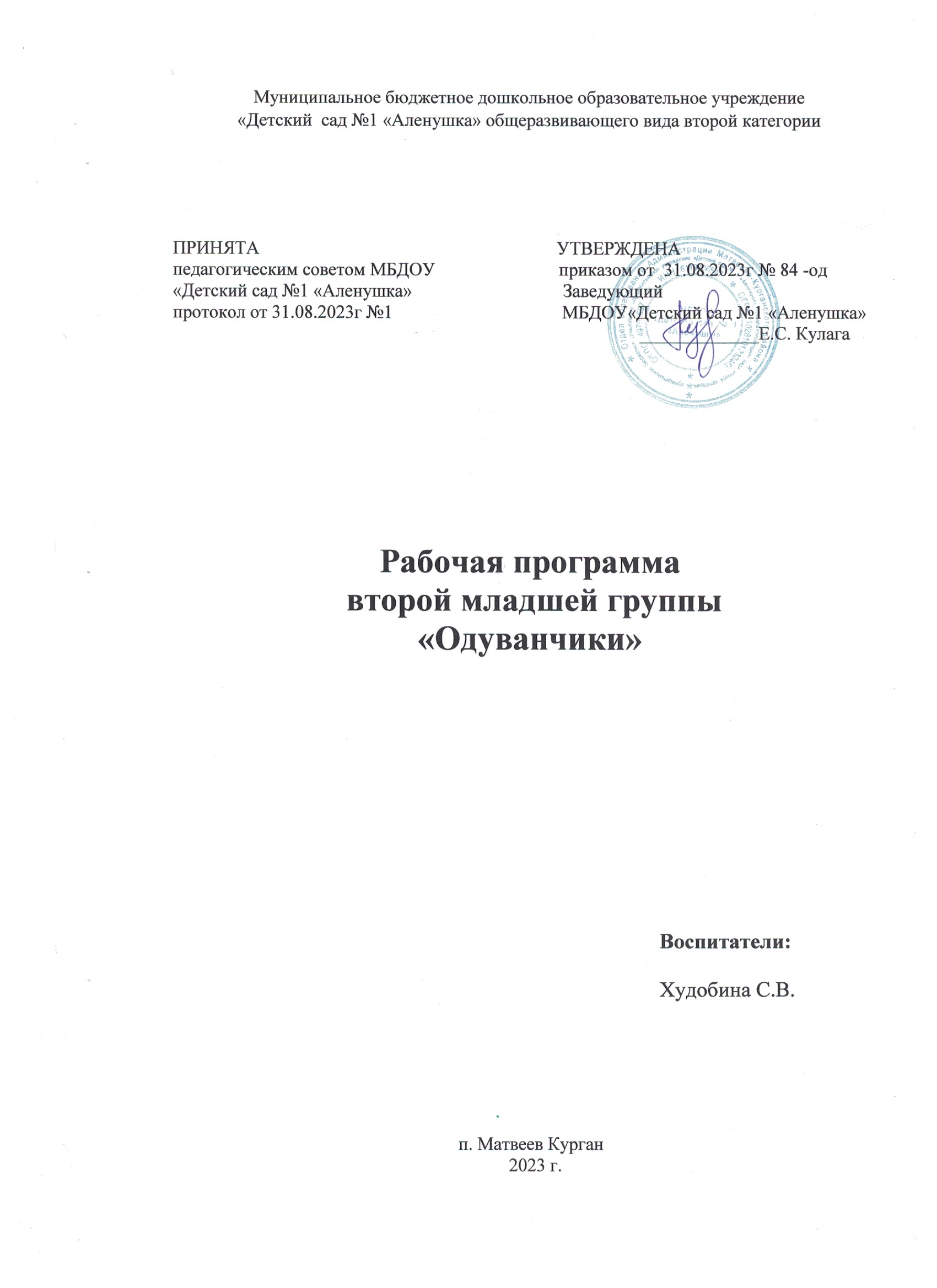 1.Целевой разделПояснительная записка2.Содержательный разделСодержание и задачи образования образовательная область «Социально – коммуникативное развитие»Содержание и задачи образования образовательная область «Познавательное развитие»Содержание и задачи образования образовательная область «Речевое развитие»Содержание и задачи образования образовательная область «Художественно- эстетическое развитие»Содержание и задачи образования образовательная область «Физическое развитие»Перспективный план по взаимодействию с родителями.Календарный план по воспитательной работе.3.Организационный разделОрганизация режима пребывания детей в ДОУПредметно - развивающая, игровая среда.                                                                                                               Планируемые результаты освоения детьми общеобразовательной программы. 1.Целевой раздел                                                        Пояснительная запискаРабочая программа второй младшей группы «Одуванчики» обеспечивает всесторонне развитие личности детей в возрасте от 3 до 4 лет с учетом их возрастных и индивидуальных особенностей по основным образовательным областям – «физическое развитие», «социально-коммуникативное развитие», «познавательное развитие», «речевое развитие» и «художественно-эстетическое развитие».Методологической и теоретической основой определения содержания программы являются, правовые акты РФ:-Федеральный Закон «Об образовании в РФ» 29 декабря 2012г. №273-ФЗ.- Образовательная программа дошкольного образования МБДОУ «Детский сад №1 «Аленушка» разработанная на основе ФОП ДО-Постановление от 28 09 2020г.№ 26 «Санитарно-эпидемиологические требования к устройству содержания и организации режима работы дошкольных образовательных организаций» («Об утверждении САНПИН» 2.4.3648-20).-Приказ Министерства образования и науки Российской Федерации от 17.10.2013 № 1155 «Об утверждении Федерального государственного образовательного стандарта дошкольного образования» (Зарегистрировано в Минюсте РФ 14.11.2013 № 30384) (в ред. от 21.01.2019).Целью Программы в соответствии с ФОП является разностороннее развитие ребенка в период дошкольного детства с учетом возрастных и индивидуальных особенностей на основе духовно-нравственных ценностей российского народа, исторических и национально-культурных традиций.К традиционным российским духовно-нравственным ценностям относятся, прежде всего, жизнь, достоинство, права и свободы человека, патриотизм, гражданственность, служение Отечеству и ответственность за его судьбу, высокие нравственные идеалы, крепкая семья, созидательный труд, приоритет духовного над материальным, гуманизм, милосердие, справедливость, коллективизм взаимопомощь и взаимоуважение, историческая память и преемственность поколений, единство народов России.Программа направлена на решение следующих задач (в соответствии с ФГОС ДО).Охрана и укрепление физического и психического здоровья детей, в том числе их эмоционального благополучия;Обеспечение равных возможностей для полноценного развития каждого ребенка в период дошкольного детства независимо от места жительства, пола, нации, языка, социального статуса, психофизиологических и других особенностей (в том числе ограниченных возможностей здоровья);Обеспечение преемственности целей, задач и содержания образования, реализуемых в рамках образовательных программ различных уровней (далее - преемственность образовательных программ дошкольного и начального общего образования);Создание благоприятных условий развития детей в соответствии с их возрастными и индивидуальными особенностями и склонностями, развития способностей и творческого потенциала каждого ребенка как субъекта отношений с самим собой, другими детьми, взрослыми и миром;Объединение обучения и воспитания в целостный образовательный процесс на основе духовно-нравственных и социокультурных ценностей и принятых в обществе правил и норм поведения в интересах человека, семьи, общества;Формирование общей культуры личности детей, в том числе ценностей здорового образа жизни, развития их социальных, нравственных, эстетических, интеллектуальных, физических качеств, инициативности, самостоятельности и ответственности ребенка, формирования предпосылок учебной деятельности; Обеспечение вариативности и разнообразия содержания Программ и организационных форм дошкольного образования, возможности формирования Программ различной направленности с учетом образовательных потребностей, способностей и состояния здоровья детей;Формирование социокультурной среды, соответствующей возрастным, индивидуальным, психологическим и физиологическим особенностям детей;Обеспечение психолого-педагогической поддержки семьи и повышение компетентности родителей (законных представителей) в вопросах воспитания, обучения и развития, охраны и укрепления здоровья детей, обеспечения их безопасности.     Задачи психолого-педагогической работы по формированию физических, интеллектуальных и личностных качеств детей решаются интегрировано в ходе освоения всех образовательных областей наряду с задачами, отражающих специфику каждой образовательной области.        При этом решение программных образовательных задач предусматривается не только в рамках непосредственно образовательной деятельности, но и в ходе режимных моментов - как в совместной деятельности, так и в самостоятельной деятельности дошкольников. Учитывается  возраст детей и необходимость реализации образовательных задач в определенных видах деятельности:игровая деятельность: включает сюжетно-ролевую игру как ведущую деятельность детей дошкольного возраста, а также игру с правилами и другие виды игр;коммуникативная: общение и взаимодействие со взрослыми и сверстниками;познавательно-исследовательская: исследование объектов окружающего мира и экспериментирование с ними; восприятие художественной литературы и фольклора;конструирование из разного материала, включая конструкторы, модули, бумагу, природный материал;изобразительная: рисование, лепка, аппликация;музыкальная: восприятие и понимание смысла музыкальных произведений, пение, музыкально-ритмические движения, игры на детских музыкальных инструментах;двигательная: овладение основными движениями, двигательная активность ребенка;самообслуживание и элементарный бытовой труд в помещении и на улице.В основу организации образовательного процесса определен комплексно-тематический принцип планированияПланируемые результаты освоения ОП ДО во второй младшей группе (к четырем годам)ребенок демонстрирует положительное отношение к разнообразным физическим упражнениям, проявляет избирательный интерес к отдельным двигательным действиям (бросание и ловля мяча, ходьба, бег, прыжки) и подвижным играм;ребенок проявляет элементы самостоятельности в двигательной деятельности, с интересом включается в подвижные игры, стремится к выполнению правил и основных ролей в игре, выполняет простейшие правила построения и перестроения, выполняет ритмические упражнения под музыку;ребенок демонстрирует координацию движений при выполнении упражнений, сохраняет равновесие при ходьбе, беге, прыжках, способен реагировать на сигналы, переключаться с одного движения на другое, выполнять движения в общем для всех темпе;ребенок владеет культурно-гигиеническими навыками: умывание, одевание и томуподобное, соблюдает требования гигиены, имеет первичные представления о факторах,положительно влияющих на здоровье;-	ребенок проявляет доверие к миру, положительно оценивает себя, говорит о себе в первом лице;-	ребенок откликается эмоционально на ярко выраженное состояние близких и сверстников по показу и побуждению взрослых; дружелюбно настроен в отношении других детей;-	ребенок владеет элементарными нормами и правилами поведения, связанными с определенными разрешениями и запретами ("можно", "нельзя"), демонстрирует стремление к положительным поступкам;-	ребенок демонстрирует интерес к сверстникам в повседневном общении и бытовой деятельности, владеет элементарными средствами общения в процессе взаимодействия со сверстниками;-	ребенок проявляет интерес к правилам безопасного поведения; осваивает безопасные способы обращения со знакомыми предметами ближайшего окружения;-	ребенок охотно включается в совместную деятельность со взрослым, подражает его действиям, отвечает на вопросы взрослого и комментирует его действия в процессе совместной деятельности;-	ребенок произносит правильно в словах все гласные и согласные звуки, кроме шипящих и сонорных, согласовывает слова в предложении в роде, числе и падеже, повторяет за педагогическим работником (далее - педагог) рассказы из 3 - 4 предложений, пересказывает знакомые литературные произведения, использует речевые формы вежливого общения;-	ребенок понимает содержание литературных произведений и участвует в их драматизации, рассматривает иллюстрации в книгах, запоминает небольшие потешки, стихотворения, эмоционально откликается на них;-	ребенок демонстрирует умения вступать в речевое общение со знакомыми взрослыми: понимает обращенную к нему речь, отвечает на вопросы, используя простые распространенные предложения; проявляет речевую активность в общении со сверстником;-	ребенок совместно со взрослым пересказывает знакомые сказки, короткие стихи;-	ребенок демонстрирует познавательную активность в деятельности, проявляет эмоции удивления в процессе познания, отражает в общении и совместной деятельности со взрослыми и сверстниками полученные представления о предметах и объектах ближайшего окружения, задает вопросы констатирующего и проблемного характера;-	ребенок проявляет потребность в познавательном общении со взрослыми; демонстрирует стремление к наблюдению, сравнению, обследованию свойств и качеств предметов, к простейшему экспериментированию с предметами и материалами: проявляет элементарные представления о величине, форме и количестве предметов и умения сравнивать предметы по этим характеристикам;-	ребенок проявляет интерес к миру, к себе и окружающим людям;-	ребенок знает об объектах ближайшего окружения: о родном населенном пункте, его названии, достопримечательностях и традициях;-	ребенок имеет представление о разнообразных объектах живой и неживой природы ближайшего окружения, выделяет их отличительные особенности и свойства, различает времена года и характерные для них явления природы, имеет представление о сезонных изменениях в жизни животных, растений и человека, интересуется природой, положительноотносится ко всем живым существам, знает о правилах поведения в природе, заботится о животных и растениях, не причиняет им вред;-	ребенок способен создавать простые образы в рисовании и аппликации, строить простую композицию с использованием нескольких цветов, создавать несложные формы из глины и теста, видоизменять их и украшать; использовать простые строительные детали для создания постройки с последующим ее анализом;-	ребенок с интересом вслушивается в музыку, запоминает и узнает знакомые произведения, проявляет эмоциональную отзывчивость, различает музыкальные ритмы, передает их в движении;-	ребенок активно взаимодействует со сверстниками в игре, принимает на себя роль и действует от имени героя, строит ролевые высказывания, использует предметы-заместители, разворачивает несложный игровой сюжет из нескольких эпизодов;-	ребенок в дидактических играх  действует в рамках  правил, в театрализованных  играхразыгрывает отрывки из знакомых сказок, рассказов, передает интонацию и мимические движения.    Педагогическая диагностика достижений планируемых результатов направлена на изучение деятельностных умений ребенка, его интересов, предпочтений, склонностей, личностных особенностей, способов взаимодействия со взрослыми и сверстниками. Она позволяет выявлять особенности и динамику развития ребенка, составлять на основе полученных данных индивидуальные образовательные маршруты освоения образовательной программы, планировать индивидуальную работу с ребенком, своевременно вносить изменения в планирование, содержание и организацию образовательной деятельности.Цели педагогической диагностики, а также особенности ее проведения определяются требованиями ФГОС ДО (пункты 3.2.3. и 4.3.). Программа предполагает оценку индивидуального развития детей.  Такая оценка производится воспитателями в рамках педагогической диагностики (оценки индивидуального развития дошкольников, связанной с оценкой эффективности педагогических действий и лежащей в основе их дальнейшего планирования).Педагогическая диагностика проводится в ходе наблюдения за активностью детей в спонтанной и специально организованной деятельности. Инструментарий для педагогической диагностики – карты наблюдения детского развития, позволяющие фиксировать индивидуальную динамику и перспективы развития каждого ребенка в ходе:коммуникации со сверстниками и взрослыми;игровой деятельности;познавательной деятельности;проективной деятельности;художественной деятельности;физического развития.Результаты педагогической диагностики могут использоваться  исключительно для решения следующих образовательных задач: 1.индивидуализация образования (в том числе поддержки ребенка, построение его образовательной траектории или профессиональной коррекции особенностей его развития; 2.оптимизация работы с группой детей.В ходе образовательной деятельности педагоги должны создавать диагностические ситуации, чтобы оценить индивидуальную динамику детей и скорректировать свои действия.Система работы с родителями воспитанников: Работа с родителями строится на принципах доверия, диалога, партнерства, учета интересов родителей и их опыта воспитания детей. В работе с родителями используют разнообразные формы: родительские собрания (4 раза в год), консультации (устные и письменные),  информация стендовая, выставки работ детей и родителей, анкетирование, фотовыставки, утренники.	Рабочая программа рассчитана на 2023-2024 учебный год. Реализуется с 1 сентября 2023г. Программа может изменяться и дополняться.2.Содержательный разделСодержание и задачи образованияОбразовательная область «Социально – коммуникативное развитие»Блоки Сфера социальных отношений:- развивать эмоциональную отзывчивость, способность откликаться на ярко выраженные эмоции сверстников и взрослых, различать и понимать отдельные эмоциональные проявления, учить правильно их называть;- обогащать представления детей о действиях, в которых проявляются доброе отношение и забота о членах семьи, близком окружении;- поддерживать в установлении положительных контактов между детьми, основанных на общих интересах к действиям с игрушками, предметами и взаимной симпатии;- оказывать помощь в освоении способов взаимодействия со сверстниками в игре, в повседневном общении и бытовой деятельности;- приучать детей к выполнению элементарных правил культуры поведения в ДОО; Область формирования основ гражданственности и патриотизма:- обогащать представления детей о малой родине и поддерживать их отражения в различных видах деятельности; Сфера трудового воспитания:- развивать интерес к труду взрослых в ДОО и в семье, формировать представления о конкретных видах хозяйственно-бытового труда, направленных на заботу о детях (мытье посуды, уборка помещений группы и участка и прочее) и трудовые навыки;- воспитывать бережное отношение к предметам и игрушкам как результатам труда взрослых;- приобщать детей к самообслуживанию (одевание, раздевание, умывание), развивать самостоятельность, уверенность, положительную самооценку; Область формирования основ безопасного поведения:- развивать интерес к правилам безопасного поведения;- обогащать представления о правилах безопасного поведения в быту, безопасного использования бытовых предметов и гаджетов, исключая практическое использование электронных средств обучения.Перечень программ, технологий.	- Буре Р С «Социально нравственное воспитание дошкольников».  (3-7лет).- Петрова В.И., Стульник Т.Д. «Этические беседы с детьми». (4-7 лет).- Куцакова Л.В. «Трудовое воспитание в детском саду» (3- 7 лет).- Наглядно – дидактические пособия, плакаты: «Очень важные профессии».- Белая К. Ю Формирование основ безопасности у дошкольников (3-7лет).- Саулина Г.Ф. Знакомим дошкольников с правилами дорожного движения (3-7лет)- Бардачёва. И.Ю. Наглядно-дидактическое пособие.- Губанова.Н.Ф. Игровая деятельность в детском саду (2-7лет).- Абрамова Л.В., Слепцова И. Ф Социально-коммуникативное развитие дошкольников.   Вторая младшая группа (3-4года).- Соломенникова О.А Ознакомление с природой в детском саду. Младшая группа (3-4года).- Саулина Т.Ф. Знакомим дошкольников с правилами дорожного движения (3-7лет).- Система работы в младшей группе: 3-4года Юный эколог. С.Н. Николаева.- Теплюк С.Н. Игры-занятия на прогулке с малышами. Для работы с детьми 2-4года.Календарно - тематическое планирование раздела  «Ребенок в семье и обществе»Календарно-тематическое планирования раздел «Самообслуживание, самостоятельность, трудовое воспитание»Календарно - тематическое планирование  раздела «Формирование основ безопасности»«Безопасность собственной жизнедеятельности» «Безопасное поведение в природе»«Безопасность на дорогах»                            Содержание и задачи образования       Образовательная область      «Познавательное развитие».БлокиСенсорные эталоны и познавательные действия:- формировать представления детей о сенсорных эталонах цвета и формы, их использовании в самостоятельной деятельности;Математические представления:- развивать умение непосредственного попарного сравнения предметов по форме, величине и количеству, определяя их соотношение между собой; помогать осваивать чувственные способы ориентировки в пространстве и времени; развивать исследовательские умения;Окружающий мир:- обогащать представления ребенка о себе, окружающих людях, эмоционально-положительного отношения к членам семьи, к другим взрослым и сверстникам;- конкретизировать представления детей об объектах ближайшего окружения: о родном населенном пункте, его названии, достопримечательностях и традициях, накапливать эмоциональный опыт участия в праздниках;Природа:- расширять представления детей о многообразии и особенностях растений, животных ближайшего окружения, их существенных отличительных признаках, неживой природе, явлениях природы и деятельности человека в природе в разные сезоны года, знакомить с правилами поведения по отношению к живым объектам природы.Перечень программ, технологий:Помараева. И.Н., Позина В.А., ФЭМП. Младшая группа(3-4года).Дыбина О.В. Ознакомление с предметным и социальным окружением. Младшая группа (3-4года).Павлова Л.Ю. Сборник дидактических игр по ознакомлению с окружающим миром (3-7лет).Соломенникова О.А. Ознакомление с природой в детском саду. Младшая группа   3-4 года).Календарно - тематическое планирование по образовательной области «Познание»раздел «Математика»Календарно - тематическое планирование раздел «Развитие познавательно-исследовательской деятельности, сенсорное развитие, дидактические игры».Содержание и задачи обучения Образовательная область «Речевое развитие».БлокиФормирование словаря:-обогащение словаря: закреплять у детей умение различать и называть части предметов, качества предметов, сходные по назначению предметы, понимать обобщающие слова;- активизация словаря: активизировать в речи слова, обозначающие названия предметов ближайшего окружения;Звуковая культура речи:- продолжать закреплять у детей умение внятно произносить в словах все гласные и согласные звуки, кроме шипящих и сонорных;- вырабатывать правильный темп речи, интонационную выразительность; отчетливо произносить слова и короткие фразы;Грамматический строй речи:- продолжать формировать у детей умения согласовывать слова в роде, числе, падеже; употреблять существительные с предлогами, использовать в речи имена существительные в форме единственного и множественного числа, обозначающие животных и их детенышей; существительных в форме множественного числа в родительном падеже; составлять предложения с однородными членами;- закреплять у детей умения образовывать повелительную форму глаголов, использовать приставочный способ для образования глаголов, знакомить детей с образованием звукоподражательных глаголов;- совершенствовать у детей умение пользоваться в речи разными способами словообразования; Связная речь:- продолжать закреплять у детей умение отвечать на вопросы педагога при рассматривании предметов, картин, иллюстраций; свободно вступать в общение со взрослыми и детьми, пользоваться простыми формулами речевого этикета;- воспитывать умение повторять за педагогом рассказ из 3 - 4 предложений об игрушке или по содержанию картины, побуждать участвовать в драматизации отрывков из знакомых сказок;               подводить детей к пересказыванию литературных произведений, формировать умение воспроизводить текст знакомой сказки или короткого рассказа сначала по вопросам педагога, а затем совместно с ним. Подготовка детей к обучению грамоте:- формировать умение вслушиваться в звучание слова, знакомить детей с терминами "слово", "звук" в практическом плане; Интерес к художественной литературе:- обогащать опыт восприятия жанров фольклора (потешки, песенки, прибаутки, сказки о животных) и художественной литературы (небольшие авторские сказки, рассказы, стихотворения);- формировать навык совместного слушания выразительного чтения и рассказывания (с наглядным сопровождением и без него);- способствовать восприятию и пониманию содержания и композиции текста (поступки персонажей, последовательность событий в сказках, рассказах);- формировать умение внятно, не спеша произносить небольшие потешки и стихотворения, воспроизводить короткие ролевые диалоги из сказок и прибауток в играх-драматизациях, повторять за педагогом знакомые строчки и рифмы из стихов, песенок, пальчиковых игр;- поддерживать общение детей друг с другом и с педагогом в процессе совместного рассматривания книжек-картинок, иллюстраций;- поддерживать положительные эмоциональные проявления (улыбки, смех, жесты) детей в процессе совместного слушания художественных произведений.		Перечень программ, технологий                      Календарно – тематическое планирование раздел «Развитие речи».Календарно-тематическое планирование раздел«Приобщение к художественной литературы»Содержание и задачи образования Образовательная область «Художественно-эстетическое развитие»БлокиПриобщение к искусству:- продолжать развивать художественное восприятие, подводить детей к восприятию произведений искусства (разглядывать и чувствовать);- воспитывать интерес к искусству;- формировать понимание красоты произведений искусства, потребность общения с искусством;- развивать у детей эстетические чувства при восприятии музыки, изобразительного, народного декоративно-прикладного искусства; содействовать возникновению положительного эмоционального отклика на красоту окружающего мира, выраженного в произведениях искусства;- формировать патриотическое отношение и чувство сопричастности к природе родного края, к семье в процессе музыкальной, изобразительной, театрализованной деятельности;- знакомить детей с элементарными средствами выразительности в разных видах искусства (музыке, изобразительном искусстве, театрализованной деятельности);- готовить детей к посещению кукольного театра, выставки детских работ и так далее;- приобщать детей к участию в концертах, праздниках в семье и ДОО: исполнение танца, песни, чтение стихов; Изобразительная деятельность:- формировать у детей интерес к занятиям изобразительной деятельностью;- формировать у детей знания в области изобразительной деятельности;- развивать у детей эстетическое восприятие;- формировать умение у детей видеть цельный художественный образ в единстве изобразительно-выразительных средств колористической, композиционной и смысловой трактовки;- формировать умение у детей в рисовании, лепке, аппликации изображать простые предметы и явления, передавая их образную выразительность;- находить связь между предметами и явлениями окружающего мира и их изображениями (в рисунке, лепке, аппликации);- развивать положительный эмоциональный отклик детей на эстетические свойства и качества предметов, на эстетическую сторону явлений природы и окружающего мира; отображать свои представления и впечатления об окружающем мире доступными графическими и живописными средствами;- формировать у детей способы зрительного и тактильного обследования различных объектов для обогащения и уточнения восприятия особенностей их формы, пропорций, цвета, фактуры;- вызывать у детей положительный эмоциональный отклик на красоту природы, произведения искусства (книжные иллюстрации, изделия народных промыслов, предметы быта и другое);- формировать умение у детей создавать как индивидуальные, так и коллективные композиции в рисунках, лепке, аппликации;- знакомить детей с народной игрушкой (филимоновской, дымковской, семеновской, богородской) для обогащения зрительных впечатлений и показа условно-обобщенной трактовки художественных образов;- переводить детей от рисования-подражания к самостоятельному творчеству; Конструктивная деятельность:- совершенствовать у детей конструктивные умения;- формировать умение у детей различать, называть и использовать основные строительные детали (кубики, кирпичики, пластины, цилиндры, трехгранные призмы); сооружать новые постройки, используя полученные ранее умения (накладывание, приставление, прикладывание);- формировать умение у детей использовать в постройках детали разного цвета;Музыкальная деятельность:развивать у детей эмоциональную отзывчивость на музыку; знакомить детей с тремя жанрами музыкальных произведений: песней, танцем, маршем;формировать у детей умение узнавать знакомые песни, пьесы; чувствовать характер музыки (веселый, бодрый, спокойный), эмоционально на нее реагировать; выражать свое настроение в движении под музыку;учить детей петь простые народные песни, попевки, прибаутки, передавая их настроение и характер;поддерживать детское экспериментирование с немузыкальными (шумовыми, природными) и музыкальными звуками и исследования качеств музыкального звука: высоты, длительности, динамики, тембра; Театрализованная деятельность:воспитывать у детей устойчивый интерес детей к театрализованной игре, создавать условия для ее проведения;формировать положительные, доброжелательные, коллективные взаимоотношения;формировать умение следить за развитием действия в играх-драматизациях и кукольных спектаклях, созданных силами взрослых и старших детей;формировать умение у детей имитировать характерные действия персонажей (птички летают, козленок скачет), передавать эмоциональное состояние человека (мимикой, позой, жестом, движением).познакомить детей с различными видами театра (кукольным, настольным, пальчиковым, театром теней, театром на фланелеграфе);знакомить детей с приемами вождения настольных кукол;формировать у детей умение сопровождать движения простой песенкой;вызывать желание действовать с элементами костюмов (шапочки, воротнички и так далее) и атрибутами как внешними символами роли;формировать у детей интонационную выразительность речи в процессе театрально-игровой деятельности;развивать у детей диалогическую речь в процессе театрально-игровой деятельности;формировать у детей умение следить за развитием действия в драматизациях и кукольных спектаклях;формировать у детей умение использовать импровизационные формы диалогов действующих лиц в хорошо знакомых сказках; Культурно-досуговая деятельность:способствовать организации культурно-досуговой деятельности детей по интересам, обеспечивая эмоциональное благополучие и отдых;помогать детям организовывать свободное время с интересом;создавать условия для активного и пассивного отдыха;создавать атмосферу эмоционального благополучия в культурно-досуговой деятельности;развивать интерес к просмотру кукольных спектаклей, прослушиванию музыкальных и литературных произведений;формировать желание участвовать в праздниках и развлечениях;формировать основы праздничной культуры и навыки общения в ходе праздника и развлечения.Перечень программ, технологий:- Комарова Т.С Изобразительная деятельность в детском саду: младшая группа (3-4 года).- Куцакова Л.В. Художественное творчество и конструирование: 3-4 года.- Лыкова И.А «Умелые ручки» (художественный труд) – линейка методических пособий для детей от 3 до 7 лет.- Лыкова И.А «Цветные ладошки» (изобразительное творчество) – линейка методических пособий для детей от 3 до 7 лет  - Лыкова И.А «Умелые ручки» (конструирование) – линейка методических пособий для детей от 3 до 7 лет.Календарно – тематическое планирование раздел «Лепка, рисование, аппликация» Раздел  «Музыкальная деятельность».СлушаниеПениеМузыкально-ритмические движенияПеречень программ, технологий: Календарно-тематическое планирование представлено в программе музыкального руководителя.Содержание и задачи образованияОбразовательная область «Физическое развитие».1) Основная гимнастика (основные движения, общеразвивающие и строевые упражнения).Основные движения:бросание, катание, ловля, метание: прокатывание двумя руками большого мяча вокруг предмета, подталкивая его сверху или сзади; скатывание мяча по наклонной доске; катание мяча друг другу, сидя парами ноги врозь, стоя на коленях; прокатывание мяча в воротца, под дугу, стоя парами; ходьба вдоль скамейки, прокатывая по ней мяч двумя и одной рукой; произвольное прокатывание обруча, ловля обруча, катящегося от педагога; бросание мешочка в горизонтальную цель(корзину) двумя и одной рукой; подбрасывание мяча вверх и ловля его; бросание мяча о землю и ловля его; бросание и ловля мяча в парах; бросание, одной рукой мяча в обруч, расположенный на уровне глаз ребенка, с расстояния 1,5 м; метание вдаль; перебрасывание мяча через сетку;ползание, лазанье: ползание на четвереньках на расстояние 4 - 5 - 6 м до кегли (взять ее, встать, выпрямиться, поднять двумя руками над головой); по гимнастической скамейке, за катящимся мячом; проползание на четвереньках под 3 - 4 дугами (высота 50 см, расстояние 1 м); ползание на четвереньках с опорой на ладони и ступни по доске; влезание на лесенку-стремянку или гимнастическую стенку произвольным способом (не пропуская реек) и спуск с нее; подлезание под дугу, не касаясь руками пола;ходьба: ходьба в заданном направлении, небольшими группами, друг за другом по ориентирам (по прямой, по кругу, обходя предметы, врассыпную, "змейкой", с поворотом и сменой направления); на носках; высоко поднимая колени, перешагивая предметы, с остановкой по сигналу; парами друг за другом, в разных направлениях; с выполнением заданий (присесть, встать, идти дальше); по наклонной доске; в чередовании с бегом;бег: бег группами и по одному за направляющим, врассыпную, со сменой темпа; по кругу, обегая предметы, между двух или вдоль одной линии; со сменой направления, с остановками, мелким шагом, на носках; в чередовании с ходьбой; убегание от ловящего, ловля убегающего; бег в течение 50 - 60 сек; быстрый бег 10 - 15 м; медленный бег 120 - 150 м;прыжки: прыжки на двух и на одной ноге; на месте, продвигаясь вперед на 2 - 3 м; через линию, (вперед и, развернувшись, в обратную сторону); в длину с места (не менее 40 см); через 2 линии (расстояние 25 - 30 см), из обруча в обруч (плоский) по прямой; через 4 - 6 параллельных линий (расстояние 15 - 20 см); спрыгивание (высота 10 - 15 см), перепрыгивание через веревку (высота 2 - 5 см);упражнения в равновесии: ходьба по прямой и извилистой дорожке (ширина 15 - 20 см, длина 2 - 2,5 м), обычным и приставным шагом; по гимнастической скамье, по ребристой доске, наклонной доске; перешагивая рейки лестницы, лежащей на полу; по шнуру, плоскому обучу, лежащему на полу, приставным шагом; с выполнением заданий (присесть, встать и продолжить движение); на носках, с остановкой.Общеразвивающие упражнения:упражнения для кистей рук, развития и укрепления мышц плечевого пояса: поднимание и опускание прямых рук вперед, отведение их в стороны, вверх, на пояс, за спину (одновременно, поочередно); перекладывание предмета из одной руки в другую; хлопки над головой и перед собой; махи руками; упражнения для кистей рук;упражнения для развития и укрепления мышц спины и гибкости позвоночника: потягивание, приседание, обхватив руками колени; наклоны вперед и в стороны; сгибание и разгибание ног из положения сидя; поднимание и опускание ног из положения лежа; повороты со спины на живот и обратно;упражнения для развития и укрепления мышц ног и брюшного пресса: поднимание и опускание ног, согнутых в коленях; приседание с предметами, поднимание на носки; выставление ноги вперед, в сторону, назад;музыкально-ритмические упражнения, разученные на музыкальных занятиях, педагог включает в содержание физкультурных занятий, различные формы активного отдыха и подвижные игры: ритмичная ходьба и бег под музыку по прямой и по кругу, держась за руки, на носках, топающим шагом, вперед, приставным шагом; поочередное выставление ноги вперед, на пятку, притопывание, приседания "пружинки", кружение; имитационные движения - разнообразные упражнения, раскрывающие понятный детям образ, настроение или состояние (веселый котенок, хитрая лиса, шустрый зайчик и так далее).Строевые упражнения:педагог предлагает детям следующие строевые упражнения: построение в колонну по одному, в шеренгу, в круг по ориентирам; перестроение в колонну по два, врассыпную, смыкание и размыкание обычным шагом, повороты направо и налево переступанием.Педагог выполняет вместе с детьми упражнения из разных исходных положений (стоя, ноги слегка расставлены, ноги врозь, сидя, лежа на спине, животе, с заданным положением рук), с предметами (кубики двух цветов, флажки, кегли и другое).Подвижные игры: педагог поддерживает активность детей в процессе двигательной деятельности, организуя сюжетные и несюжетные подвижные игры. Воспитывает умение действовать сообща, соблюдать правила, начинать и заканчивать действия по указанию и в соответствии с сюжетом игры, двигаться определенным способом и в заданном направлении, придавать своим движениям выразительность (кошка просыпается, потягивается, мяукает).Спортивные упражнения: педагог обучает детей спортивным упражнениям на прогулке или во время физкультурных занятий на свежем воздухе. Катание на санках, лыжах, велосипеде может быть организовано в самостоятельной двигательной деятельности в зависимости от имеющихся условий, а также региональных и климатических особенностей.Катание на трехколесном велосипеде: по прямой, по кругу, с поворотами направо, налево.Плавание: погружение в воду, ходьба и бег в воде прямо и по кругу, игры с плавающими игрушками в воде.Формирование основ здорового образа жизни: педагог поддерживает стремление ребенка самостоятельно ухаживать за собой, соблюдать порядок и чистоту, ухаживать за своими вещами и игрушками; формирует первичные представления о роли чистоты, аккуратности для сохранения здоровья, напоминает о необходимости соблюдения правил безопасности в двигательной деятельности (бегать, не наталкиваясь друг на друга, не толкать товарища, не нарушать правила).Активный отдых:Физкультурные досуги: досуг проводится 1 - 2 раза в месяц во второй половине дня на свежем воздухе, продолжительностью 20 - 25 минут. Содержание составляют подвижные игры и игровые упражнения, игры-забавы, аттракционы, хороводы, игры с пением, музыкально-ритмические упражнения.Дни здоровья: в этот день проводятся подвижные игры на свежем воздухе, физкультурный досуг, спортивные упражнения, возможен выход за пределы участка ДОО (прогулка-экскурсия). День здоровья проводится один раз в квартал.  «Растем здоровыми» В.А. Доскин, Л.Г. Голубева. М.: Просвещение, 2003Программа, технологии:- Пензулаева Л.И. Физическая культура в детском саду: младшая группа (3-4года);- Пензулаева Л.И Оздоровительная гимнастика комплексы упражнений для детей 3-4 лет.Система работы с родителями воспитанниковРабота с родителями строится на принципах доверия, диалога, партнерства, учета интересов родителей и их опыта воспитания детей. Взаимодействие педагогов с родителями осуществляется через разные формы:Родительские собрания (4 раза в год)Консультации (устные и письменные)Азбука здоровья (уголок)Информация на стенде (по волнующим вопросам)Выставки работ детей и родителейАнкетирование ФотовыставкиУтренники .Перечень программ, технологий и пособий:Родительские собрания в ДОУ: метод. пособие   /О. Л. Зверева, Т. В. Кротова. М.: Айрис – пресс, 2006.Детский сад и семья / Т. А. Маркова, Л. В. Загик, Д 38; под редакцией Т. А. Марковой.- М.: Просвещение 2000.Вместе с семьей: пособие по взаимодействию дошкольных образовательных учреждений и родителей / Т.Н. Доронова, Г.В. Глушкова и др. – М. Просвещение, 2005г.Календарно-тематическое планированиеработы с родителями воспитанников группы.                                 Календарный план воспитательной работы                                                    3.Организационный разделОрганизация режима пребывания детей в ДОУ.Регламентированная образовательная деятельностьДля детей четвертого года жизни продолжительность организованной образовательной нагрузки составляет 2 часа 30 минут в неделю, продолжительность ООД – не более 15 минут, максимально допустимый объем образовательной нагрузки в первой половине дня не превышает 30 минут, общее количество занятий – 10.Ежедневно во второй половине дня для детей 3 -4 лет для эффективного решения         программных  задач планируется:чтение художественной литературы с обсуждением прочитанного продолжительностью 10-15минут, конструктивно-модульная деятельность 1 раз в неделю.                     Режим двигательной активности во второй младшей группе Система закаливающих мероприятий детей  от 3-4 лет.Предметно-развивающая, игровая среда в группах  младшего возраста.4.Планируемые результаты освоения детьми образовательной программы дошкольного образования                               Младший дошкольный возраст (3-4 года)Образовательная область «Социально-коммуникативное развитие»Образовательная область «Физическое развитие»Образовательная область «Познавательное развитие»Образовательная область «Речевое развитие»Образовательная область «Художественно-эстетическое развитие»Рекомендации------------------------------------------------------------------------------------------------------------------------------------------------------------------------------------------------------------------------------МесяцТемаЗадачиМетоды и приемыФорма организацииИнтеграцияСентябрь«Семья» « Бабушка приехала»«Что у нас на обед?»Учить детей вежливости, взаимопониманию в игреЗакрепить знания назначения посуды, названия блюд. Воспитывать дружелюбие.беседа, игровая мотивация, предложение, вопросы, действия  подгрупповаяПознание, коммуникация, социализацияразвитие речиЧтение художественной литературы,Октябрь«Транспорт»«Шофёры»«Железная дорога»Закрепить знания и умения о труде шофера, на основе которых ребята смогут развивать сюжетную, творческую игруЗакрепить правила поведения в поезде; объяснить понятие грузовые и пассажирские поезда. Познакомить с профессиями которые встречаются на железной дороге.Игровая мотивация, предложение уточнение, сравнениеподгрупповаяЧтение художественной литературы, коммуникация, социализация, познаниебезопасностьразвитие речиНоябрь«Больница»«Зайчик подвернул ножку»«Ветеринарная клиника»Ознакомление детей с деятельностью врача, закрепление названий медицинских инструментов. Обучение детей реализации игрового замысла.Формировать умения творчески развивать сюжет; воспитывать чуткое, внимательное отношение к больному, доброту, отзывчивость, культуру общения.вызвать у детей интерес к профессии ветеринарного врача; воспитывать чуткое, внимательное отношение к животным, доброту, отзывчивость, культуру общения.Наблюдение, прямые вопросы, уточнениеподгрупповаяТруд, социализация, познание, коммуникация, здоровьебезопасностьразвитие речиДекабрь«Строители»«Построим гараж для машин»Формировать конкретные представления о строительстве, его этапах; закреплять знания о рабочих профессиях; воспитывать уважение к труду строителей; формировать умение творчески развивать сюжет игры.Объяснение, уточнение, вопросы, беседа, действиеподгрупповаяСоциализация, труд, познаниебезопасностьразвитие речиЯнварь«Животные»«Цирк зверей»«В зоопарке»Дать  представления детям об учреждениях культуры, правилах поведения в общественных местах; закреплять знания о цирке и его работниках.Учить детей выполнять игровые умения;  научить детей различать характерные признаки внешнего вида диких животных; развивать речь, обогащать словарный запас, закреплять звукопроизношение; познакомить с особенностями поведения этих животных; способствовать расширению знаний о животных, об их внешнем виде, по памяти характеризовать их; воспитание доброго отношения к животным, любовь к ним, заботу о них, дружеские взаимоотношения в игре.Беседа, объяснение, повторение, рассказ, вопросыподгрупповаяЧтение художественной литературы, познаниебезопасностьразвитие речихуд.творчествоФевраль«Почта» «Посылка для мишек»способствовать расширению знаний о профессии почтальон, развивать и укреплять дружеские взаимоотношения между детьми.Чтение художественной литературы, рассказ, уточнениебеседа,подгрупповаяЧтение художественной литературы, познание, трудразвитие речиМарт«Магазин» «У прилавка»«Новые товары»вызвать у детей интерес к профессии продавца, формировать навыки культуры поведения в общественных местах, воспитывать дружеские взаимоотношения.Знакомство с ассортиментом магазина и его назначениемБеседа, загадывание загадок, рассматриваниеподгрупповаяСоциализация, труд, познаниеразвитие речихуд. творчествоЧтение художественной литературы,Апрель«Мастерская»«Ателье по пошиву одеждырасширить и закрепить знания детей о работе в швейном ателье, формировать первоначальное представление о том, что на изготовление каждой вещи затрачивается много труда, укреплять навыки общественного поведения, благодарить за оказанную помощь и заботу, развивать и укреплять дружеские взаимоотношения между детьми.Рассказ, наблюдение, вопросы, уточнение, повторениеСравнение, уточнение, рассказподгрупповаяТруд, социализация, познание, чтение художественной литературыразвитие речиМай«Парикмахерская»«Салон красоты»расширить и закрепить знания детей о работе в «Салоне красоты», вызвать желание выглядеть красиво, воспитывать культуру поведения в общественных местах, уважение, вежливое обращение к старшим и друг к другу.Уточнение, вопросы, беседа, рассказподгрупповаяКоммуникация, познание, художественное творчестворазвитие речиМесяцНеделяТема ЗадачиМетоды и приемыФорма организацииЕжемесячноЕжедневно«Самообслуживание»Учить детей самостоятельно одеваться и раздеваться в определенной последовательности (надевать и снимать одежду, расстегивать и застегивать пуговицы, складывать, вешать предметы одежды и т. п.). Воспитывать навыки опрятности, умение замечать непорядок в одежде и устранять его при небольшой помощи взрослых.Объяснение.Показ.Напоминание.Поручение.Упражнение.Личный пример.БеседаДидактическая игра.Беседа.Практические действия.ЕжемесячноЕжедневно«Самостоятельность»Привлекать к выполнению простейших трудовых действий.Приучать поддерживать порядок в игровой комнате, по окончанию игр расставлять игровой материал по местам. Объяснение.Показ.Обучение.Совместный труд.Практические действия.Напоминание.Совместный труд. Игра.Беседа.Дежурство.ЕжемесячноЕжедневно«Трудовое воспитание»Формировать желание участвовать в посильном труде, умение преодолевать небольшие трудности. Побуждать детей к самостоятельному выполнению элементарных поручений: готовить материалы к занятиям (кисти, доски для лепки и пр.), после игры убирать на место игрушки, строительный материал.Объяснение. Показ.Практические действия.Личный пример. Совместный труд.Беседа.Дидактические игры.МесяцТема ЗадачиМетоды и приемыФорма организации1 раз в 2 месяца«Взаимная забота и помощь семьи»Учить детей заботится и оказывать посильную помощь своей семье. Наглядный. Иллюстративный. Беседа. Игра. Разбор ситуации. Рассказы.Беседа1 раз в 2 месяца«Осторожно! Чужой» Вырабатывать у детей навыки быть осторожными с чужими людьми.Наглядный. Иллюстративный. Беседа. Игра. Разбор ситуации. Рассказы.Игра1 раз в 2 месяца«Если ты потерялся»Закреплять умения и навыки выходы из ситуации, если ребенок потерялся.Наглядный. Иллюстративный. Беседа. Игра. Разбор ситуации. Рассказы.Тренинги1 раз в 2 месяца«Осторожно! Электроприборы»Закреплять представления детей об электроприборах, об их назначении и о правилах осторожно пользования ими.Наглядно – иллюстративный Беседа. Решение логических задач.Объяснение. Игровой.Вопросы.Пословицы и поговорки.Беседа. Игра. Упражнения тренинги1 раз в 2 месяца«Огонь – это очень опасно»Знакомить детей с правилами пожарной безопасности, учить осторожному обращению с огнем.Наглядно – иллюстративный Беседа. Решение логических задач.Объяснение. Игровой.Вопросы.Пословицы и поговорки.Беседа. Игра. Упражнения тренинги1 раз в 2 месяца«Правила поведения при пожаре»Учить правилам поведения при пожаре.Наглядно – иллюстративный Беседа. Решение логических задач.Объяснение. Игровой.Вопросы.Пословицы и поговорки.Беседа. Игра. Упражнения тренинги1 раз в 2 месяца«Бережное отношение к живой природе»Закреплять умение бережного отношения к живой природе.Личный пример.Показиллюстраций. Разбор ситуации.Чтение художественной литературы. Объяснение. Дидактические игры. Наблюдения. Обучение.Беседа. Игра. Упражнения тренинги. Целевая прогулка.1 раз в 2 месяца«Правила поведения на природе»Знакомить детей с правилами поведения на природе.Личный пример.Показиллюстраций. Разбор ситуации.Чтение художественной литературы. Объяснение. Дидактические игры. Наблюдения. Обучение.Беседа. Игра. Упражнения тренинги. Целевая прогулка.1 раз в 2 месяца«Контакты с животными и насекомыми»Учить безопасным контактам с животными и насекомыми.Личный пример.Показиллюстраций. Разбор ситуации.Чтение художественной литературы. Объяснение. Дидактические игры. Наблюдения. Обучение.Беседа. Игра. Упражнения тренинги. Целевая прогулка.МесяцТема ЗадачиМетоды и приемыФорма организацииЕжемесячно«Устройство проезжей части»Знакомить детей с устройством проезжей части, с улицей и ее особенностями.Наглядный. Художественное слово. Беседа.Уточнение.Объяснение. Вопросы. Наблюдения.Решение логических задач. Игра. Моделирование.Конструирование. Чтение.Экскурсия.Сюжетно – ролевая игра. Путешествие.Экскурсия. Упражнения тренинги.Ежемесячно«Зебра, светофор и другие дорожные знаки»Продолжать закреплять знание детей о «Зебре», светофоре и других дорожных знаках. Наглядный. Художественное слово. Беседа.Уточнение.Объяснение. Вопросы. Наблюдения.Решение логических задач. Игра. Моделирование.Конструирование. Чтение.Экскурсия.Сюжетно – ролевая игра. Путешествие.Экскурсия. Упражнения тренинги.Ежемесячно«Правила поведения в транспорте»Учить правилам поведения в транспорте.Наглядный. Художественное слово. Беседа.Уточнение.Объяснение. Вопросы. Наблюдения.Решение логических задач. Игра. Моделирование.Конструирование. Чтение.Экскурсия.Сюжетно – ролевая игра. Путешествие.Экскурсия. Упражнения тренинги.МесяцТемаЦельСентябрь«Много, мало, один»Учить составлять группы отдельных предметов, пользоваться словами : много, мало, один.Сентябрь«Круг, квадрат»Познакомить детей с квадратом, научить различать и называть : круг, квадрат.Октябрь«Круг, квадрат(закрепление)»Учить различать и называть круг и квадрат; классифицировать предметы по признаку формы; создавать образы на основе характерных признаков.Октябрь«Много, мало, один(закрепление)»Упражнять в составлении групп отдельных предметов, учить находить сходство между ними; различать и называть форму предметов – квадратная, круглая.Октябрь«Круг, квадрат, треугольник»Познакомить детей с треугольником. Учить различать и называть его. Обследовать осязательно – зрительным путем, классифицировать фигуры по цвету и названию.Октябрь«Круг, квадрат, треугольник(закрепление)»Уметь различать и называть геометрические фигуры: круг, квадрат, треугольник; развивать воображение.Октябрь«Столько…сколько»Учить сравнивать одну группу предметов с другой, последовательно накладывая один предмет на другой, различать равенство и неравенство (без счета) по количеству входящих в группу предметов; продолжать тренировать различать правую и левую руки.Ноябрь«Столько…сколько, поровну»Учить сравнивать количество предметов в двух группах. Используя слова: столько…сколько, поровну, много, мало, один.Ноябрь«Ориентировка в пространстве»Научить находить предмет в пространстве, определяя его местонахождение словами: вверху, внизу, на; упражнять в сравнении 2 групп предметов, разложенных в ряд; пользоваться словами : столько…сколько, поровну.Ноябрь«Сравнение предметов по длине»Учить сравнению двух предметов по длине. Научить рассказывать о результатах сравнения, употребляя слова: длиннее, короче.«Сравнение предметов по длине»Продолжать учить сравнивать две группы предметов: где больше, где меньше. Сравнивать предметы по длине и обозначать результат сравнения словами.Декабрь«Сравнение предметов по длине (закрепление)»Упражнять в сравнении предметов по длине, а также в умении двигаться в заданном направлении и определении местонахождения предмета при помощи слов: впереди, слева, справа, сзади.Декабрь«День – ночь»Научить различать части суток: день, ночь. Сравнивать предметы по длине, составлять картинки из геометрических фигур.Декабрь«Сравнение предметов по длине(закрепление)»Упражнять в сравнении предметов по длине, обозначая словами результаты сравнения. Различать и называть геометрические фигуры: круг, квадрат, треугольник. Уметь ориентироваться в пространстве: слева, справа. Различать: один, много.Январь«Сравнение предметов по длине(закрепление)»Учить сравнивать два предмета по ширине; продолжать сравнивать предметы по длине; различать и называть геометрические фигуры.Январь«Сравнение предметов по ширине (закрепление)»Научить сравнивать два предмета по ширине, используя слова: шире, уже; упражнять в сравнении 2 групп предметов путем наложения, отражать в речи результат сравнения: столько…сколько, поровну, одинаково.Январь«Сравнение предметов по ширине (закрепление)»Учить сравнению двух предметов по ширине, а также обозначению словами результата сравнения : разные по ширине.Февраль«Время: утро, вечер, день, ночь»Учить называть временные отрезки: утро, вечер, день, ночь. Закрепить названия геометрических фигур: квадрат, круг, треугольник.Февраль«Сравнение двух групп предметов»Упражнять в сравнении количества предметов (равное или неравное) в двух группах.Февраль«Сравнение предметов по ширине(закрепление)»Продолжить упражнять детей в сравнении предметов по ширине, в умении ориентироваться во времени и пространстве (используя слова: за, на, под, над, дальше, ближе)Февраль«Сравнение двух групп предметов (закрепление)»Развивать умение устанавливать равенство между двумя группами предметов, учить ориентироваться в пространстве.Март«Сравнение двух групп предметов(закрепление)»Уметь сравнивать две группы предметов по величине, а также ориентироваться во времени. Различать утро, вечер, день и ночь. Уметь раскладывать фигуры в определенной последовательности.Март«Сравнение предметов по высоте»Учить сравнивать два предмета по высоте, обозначать словами: выше – ниже, сравнивать предметы по величине.Март«Сравнение предметов по высоте(закрепление»)Упражнять в сравнении предметов по высоте, отражая в речи результат сравнения: выше, ниже; различать и называть геометрические фигуры.«Сравнение предметов по высоте (закрепление)»Учить классифицировать фигуры по заданному признаку; выделять признак высоты, классифицировать предметы по разным признакам.Апрель«Сравнение предметов по величине»Учить сравнивать предметы по величине, отражать в речи результат сравнения: большой, маленький.Апрель«Сравнение предметов по величине(закрепление)»Продолжать упражнять в сравнении предметов по величине. Развивать воображение.Апрель«Ориентировка в пространстве»Упражнять в умении определять положение предмета, используя предлоги: на, над, в; различать: один, много, мало.Апрель«Сравнение предметов по величине(закрепление)»Упражнять в сравнении предметов по величине, а также закреплять пространственные представления; различать и называть: круг, квадрат, треугольник; сравнивать 2 группы предметов.Апрель«Сравнение предметов по величине (закрепление)»Сравнение предметов по величине: больше, меньше, равные по величине. Продолжать упражнять в ориентировке в пространстве, используя предлоги: под, за.МайЗакрепление.Месяц   ТемаЦель    Сентябрь.«Хорошо у нас в детском саду»Учить детей ориентироваться в некоторых помещениях в детском саду. Воспитывать доброжелательное отношение, уважение к работникам д/с.    Сентябрь.«Что я знаю о себе»Знакомить со строением своего тела, помогать осознанию своей половой принадлежности.    Октябрь. «Что нам осень подарила»Расширить знания о временах года; основных приметах осени: пасмурно, идет дождь, опадают листья, становится холодно; развивать сообразительность, мышление, активность.    Октябрь.«Одежда».  Упражнять детей в умении определять и различать одежду, выделять основные признаки предметов одежды (цвет, форма, строение, величина); группировать предметы по признакам.           Октябрь.«Чудесный мешочек»Дать детям понятие о том, что одни предметы сделаны руками человека, другие созданы природой.    Октябрь.«Мебель»Учить выделять  различные  признаки  предметов , сравнивать  их.    Октябрь.« Дом в котором мы живем»Знакомить детей о частях, из которых состоит дом, материалах, из которых состоит дом.     Ноябрь.«Папа, мама, я - семья».Формировать первоначальные представления о семье. Воспитывать интерес к собственному имени.     Ноябрь.«Мой родной поселок».  Учить детей зазывать родной поселок. Дать элементарные представления о родном поселке. Подвести детей к пониманию того, что в поселке много улиц, разных машин. Воспитывать любовь к родному поселку.     Ноябрь.«Теремок».Знакомить детей со свойствами дерева, со структурой его поверхности.     Ноябрь.«Варвара – краса, длинная коса»Знакомить детей с трудом мамы; дать представление о том, что мама проявляет заботу о всей своей семье, о своем любимом ребенке. Формировать уважение к маме.   Декабрь«Подкормим птиц зимой»Дать элементарные представления о кормушках для птиц, вызвать  желание оказать птицам посильную помощь. Формировать доброе отношение к птицам.    Декабрь«Помоги Незнайке»Побуждать детей определять, различать и описывать предметы природного и рукотворного мира.    Декабрь«Смешной рисунок»Знакомить детей со свойствами бумаги, со структурой ее поверхности.   Декабрь«Наш зайчонок заболел»Дать детям представление о том, что мама проявляет заботу о своей семье. Умеет осмотреть горло, ставить градусник, измерять температуру и т. д. – она доктор и медсестра в своем доме. Формировать уважение к маме.      Январь.«В январе, в январе»Уточнять знания детей о зимних явлениях природы. Формировать эстетическое отношение к окружающей природе. Обогащать и активизировать словарный запас.      Январь.«Деревянный брусочек»Познакомить детей с некоторыми свойствами дерева (твердое, не ломается, не тонет); учить выделять признаки дерева.      Январь.«Радио»Побуждать детей составлять рассказы с опорой на алгоритм (условные символы: материал, назначение, составные части, принадлежность к природному и рукотворному миру), определять обещающее слово для группы предметов.Февраль«В гостях у бабушки»Февраль«Обувь. Головной убор».Закрепить обобщающее понятие «одежда»,  познакомить детей с новыми обобщающими понятиями «головные уборы» и «обувь». Учить  детей различать и называть предметы обуви и головные уборы. Учить находить различия между предметами, по существенным сходным  признакам  объединять предметы в одно родовое  понятие.Февраль«Как мы с Фунтиком возили песок»Дать детям представление о том, что мама проявляет заботу о своей семье. Папа умеет управлять машиной, перевозить груз и людей – он шофер в своем доме. Формировать уважение к папе. Февраль«Вот так мама, золотая прямо»Продолжать знакомить детей с трудом мам и бабушек, показать их деловые качества. Воспитывать уважение к маме и бабушке, желание рассказывать о них.       Март.«Транспорт»Учить определять и различать транспорт; виды транспорта, выделять основные признаки (цвет, форма, величина, функции и т. д.).       Март.«Наш друг - светофор»Познакомить детей со светофором. Формировать представление о безопасности пешеходов на дороге; закреплять знания об основных цветах: красный, желтый, зеленый. Воспитывать безопасное поведение на дороге.       Март.«Отгадай предмет»     Совершенствовать умение детей выделять существенные признаки предметов       Март.«Предметы рукотворного и природного мира»Побуждать детей определять, различать и описывать предметы природного и рукотворного мира.      Апрель.«Что лучше: бумага или ткань?»Закреплять знания детей о бумаге и ткани, их свойствах и качествах. Учить  устанавливать отношения между материалом, из которого изготовлен предмет и способом использования предмета.      Апрель.«Тарелочка из глины»Знакомить детей со свойствами глины, со структурой ее поверхности.      Апрель.«Что мы делаем в детском саду»Формировать бережное отношение  к растениям, закреплять представления детей о растениях.      Апрель.« Наши космонавты»Формировать у детей представление о космосе и первых космонавтах.      Апрель.Экологическая тропа»Формировать бережное отношение  к растениям, закреплять представления детей о растениях.Май «Подарок для крокодила Гены»Познакомить с трудом повара, показать важность положительного отношения взрослого к своей работе. Воспитывать интерес к трудовой деятельности взрослых.Май «Насекомые».Развивать умение ориентироваться в природном окружении. Формировать представление о развитии насекомых и зависимости их окраски от места обитания. Обогащать словарный запас детей: насекомые, бабочки, божьи коровки, гусеница. Воспитывать интерес и бережное отношение к насекомым, желание узнать о них, что - то новое.Гербова В.В. «Развитие речи в детском саду». Младшая группа (3-4 года);Ушакова О,С. «Развитие речи» линейка методических пособий для детей от 3-7 лет;Бережнова О.В. «Мир звуков и букв» (подготовка к обучению грамоте) – линейка методических пособий для детей от 3 до 7 лет;Нищева Н.В. «Обучение грамоте детей дошкольного возраста – линейка методических пособий для детей от 3 до 7 лет.МесяцТемаЦельСентябрь «Рассматривание картины «В песочнице».Учить рассматривать и описывать кукол. Формировать умения отвечать на вопросы воспитателя, составлять с помощью взрослого короткий описательный рассказ. Учить называть цвет предмета, использовать антонимы, согласовывать в роде и числе прилагательные, обозначающие цвет, с существительными.Сентябрь «Звуковая культура речи: звуки а, у. Д. и. «Не ошибись».Упражнять детей в правильном произношении звуков (изолированных, в звукосочетаниях, словах).Активизировать в речи детей обобщающие слова. Октябрь«Звуковая культура речи: звук  у.».Упражнять детей в правильном произношении звуков (изолированных, в звукосочетаниях); отрабатывать плавный выдох ; побуждать произносить звук в разной тональности с разной громкостью (по подражанию).  Октябрь«Составление рассказа об игрушке».Подводить детей к составлению описательного рассказа об игрушке. Учить образовывать наименования детёнышей животных; раскрыть значение слов, образованных  с помощью суффикса – онок. Уточнить и закрепить правильное произношение звука и ( в словах); учить регулировать чистоту голоса.Октябрь«Составление рассказа об игрушке».Учить рассматривать и описывать кукол. Формировать умения отвечать на вопросы воспитателя, составлять с помощью взрослого короткий описательный рассказ. Учить называть цвет предмета, использовать антонимы, согласовывать в роде и числе прилагательные, обозначающие цвет, с существительными. Уточнять и закреплять правильное произношение звука о ( изолированно, в звукосочетаниях, в словах); обратить внимание детей на наличие этого звука в словах.Октябрь «Чтение стихотворения об осени. Д. упр.  «Что из чего получается».Приобщать детей к поэзии, развивать поэтический слух. Упражнять в образовании слав по аналогии.Ноябрь«Составление рассказа об игрушке». Учить составлять совместно с воспитателем короткий повествовательный рассказ. Учить правильно называть игрушки, их качества ( цвет, величину). Формировать умение использовать слова с противоположным значением (  высокий – низкий), согласовывать прилагательные с существительными в роде, числе. Уточнить и закрепить правильное произношение звука э ( изолированно, в звукосочетаниях, в словах); обратить внимание на количество звука э в словах.Ноябрь«Составление рассказа». Учить составлять с помощью воспитателя короткий рассказ. Учить образовывать уменьшительно – ласкательные названия детёнышей животных, соотносить наименования детёнышей животных в единственном множественном числе с изображениями. Уточнить и закрепить правильное произношение звука ы. Учить правильно произносить его в словах, чётко и достаточно громко произносить чистоговорку.Ноябрь«Составление рассказа об игрушке».Учить составлять короткий рассказ об игрушке с помощью воспитателя. Упражнять в образовании форм повелительного наклонения глаголов скакать, ехать ( поскачи, поезжай), демонстрировать использование антонимов. Закреплять правильное произношение звуков о, э, ы, умение чётко произносить их в словах, правильно различать на слух; различать слова, близкие по звучанию, вслушиваться в речь воспитателя; тренировать продолжительный выдох через рот.Ноябрь«Вместе с взрослым пересказ».Учить совместному со взрослым пересказу сказки «Репка». Учить правильно называть качества предметов, закреплять умение правильно называть детёнышей животных. Закреплять правильное произношение звуков м и мь. Учить различать на слух близкие по звучанию слова, менять высоту голоса. Обратить внимание на наличие звуков м и мь в словах.Декабрь« Составление рассказа об игрушке».Уметь составлять небольшой рассказ совместно с воспитателем; учить, правильно называть предметы одежды; называть действия, использовать прилагательные, обозначающие цвета. Закреплять правильное произношение звуков п и пь; учить отчётливо и достаточно громко произносить слова. Обратить внимание на наличие звуков п и пь в словах.«Составление рассказа об игрушке».Учить составлять с помощью воспитателя короткий рассказ об игрушке. Учить правильно образовывать формы глаголов в повелительном наклонении ( поскачи, поезжай); понимать и правильно использовать предлоги в, на, под, около, перед. Закреплять правильное произношение звуков б и бь; учить различать на слух звучание музыкальных  инструментов: барабана, бубна, балалайки.«Составление рассказа о предметах; их качествах».Учить называть качества предметов ( величину, цвет); правильно отвечать на вопросы, составлять рассказ. Упражнять в правильном образовании формы родительного падежа множественного числа существительных, в согласовании  прилагательных с существительными в роде, числе. Закреплять правильное произношение звуков н и нь.« Составление рассказа о животных».Учить составлять рассказ по картинке из двух – трёх предложений с помощью воспитателя. Закреплять названия известных детям животных, игрушек, их признаков ( цвет, величина, детали).Закреплять правильное произношение звуков т – ть, д – дь, н – нь; учить говорить с разной силой голоса; обратить внимание на вопросительную интонацию.Январь«Отвечать на вопросы по сказке: «Петушок с семьёй».Учить правильно отвечать  на вопросы воспитателя, воспроизводить содержание сказки по вопросам. Закреплять произношение звуков к и кь, учить отчётливо и внятно произносить слова и фразы, насыщенные этими звуками..Январь«Составить короткий рассказ об игрушке».Учить составлять рассказ по картинке из двух-трех предложений с помощью воспитателя. Активизировать употребление прилагательных; закреплять умение образовывать формы родительного падежа единственного и множественного числа существительных. Закреплять правильное произношение звука х. Обратить внимание на наличие этого звука в словах. Январь «Название качества предмета».«Учить составлять совместно с воспитателем описательный рассказ об игрушках. Учить пользоваться словами, обозначающими качества и действия знакомых животных и их детёнышей. Закрепить правильное произношение звуков к, г, х ( кь, гь, хь). Учить произносить слова громко и тихо, быстро и медленно.Февраль«Составление рассказа по картине».Учить  описывать игрушки по вопросам; с помощью воспитателя объединять ответы в рассказ. Активизировать использование в речи  прилагательных  для называния свойств и качеств  предметов. Закреплять правильное произношение слов со звуком й в разных позициях в середине, в конце, перед гласными.Февраль«Составление рассказа по картине с помощью воспитателя».Учить пользоваться словами, обозначающими качества и действия знакомых животных и их детёнышей. Закреплять правильное произношение звуков т, д, н; учить говорить с разной силой голоса.Февраль«Составить описательный рассказ об игрушке с помощью воспитателя».                   Учить описывать игрушку по вопросам; с помощью воспитателя объединять ответы в рассказ. Закреплять  правильное произношение звуков ф и фь; учить детей правильно, протяжно, на одном выдохе произносить звук.Февраль«Составлять рассказ совместно с воспитателем».«Учить детей называть предметы одежды; составлять рассказ совместно с воспитателем».Февраль«Составление описательного рассказа».« Учить детей описывать предмет совместно с воспитателем».Март«Составление рассказа совместно с воспитателем».«Учить составлять рассказ совместно с воспитателем и самостоятельно».Март«Произношение звука».Учить пересказывать сказку «Козлята и волк» совместно с воспитателем. Приучать детей отчётливо правильно произносить звук с изолированно и в словах.Март«Составление рассказа».Учить детей составлять короткий рассказ совместно с воспитателем. Учить правильно называть отдельные предметы посуды, знать их название; знакомить с продуктивной словообразовательной моделью сахар – сахарница. Закреплять правильное произношение звука с; учить детей определять на слух наличие и отсутствие данного звука в словах.«Составление рассказа».Учить детей составлять короткий рассказ совместно с воспитателем. Учить называть отдельные предметы мебели. Упражнять в понимании и употреблении пространственных предлогов в, на, за, около; учить правильному образованию формы родительного падежа существительных: ручек, ножек. Закреплять правильное произношение звуков с, сь; учить чётко произносить слова и фразы с различной громкостью.Апрель«Составление короткого рассказа»Составить короткий рассказ совместно с воспитателем. Активизировать употребление прилагательных и глаголов.  Закреплять правильное произношение звка с,; приучать детей  слышать и выделять этот звук в словах, произносить фразы с различной громкостью.Апрель«Составление короткого рассказа».Учить составлять рассказ короткий по картине совместно с воспитателем. Активизировать употребление прилагательных и глаголов. Закреплять правильное произношение звука с; приучать детей слышать и выделять этот звук в словах, произносить фразы с различной громкостью.Апрель«Составлять вместе с воспитателем короткий рассказ по картине».Учить детей отвечать на вопросы воспитателя, описывать предмет, составлять с воспитателем небольшой рассказ по картине. Активизировать употребление в речи прилагательных и глаголов. Приучать детей отчётливо и правильно произносить звук з в словах и предложениях.Апрель«Составление короткого рассказа».Учить составлять короткий рассказ по картинке совместно с воспитателем. Учить детей правильно называть изображение на картине, обогащать речь прилагательными, глаголами. Закреплять правильное произношение звуков з и зь.Май«Составление рассказа по картине».Учить составлять короткий рассказ по картине. Закреплять умение образовывать формы единственного и множественного числа названий детёнышей животных. Учить детей отчётливо произносить звуки з, зь, выделять их в словах.Май«Название частей игрушек и их свойства».Упражнять в названии признаков и частей игрушек. Учить описывать игрушки совместно с воспитателем и другими детьми. МесяцМесяцТема ЦельЦельМетоды и приемыМетоды и приемыМетоды и приемыФорма организацииСентябрьСентябрьВ течении месяца ежедневное чтение детской литературы, рекомендованной программой  и подобранной в соответствии с возрастом.Развивать эстетическое восприятие, способность эмоционально отзываться на образную речь, оценивать поступки героев, характеризовать некоторые их нравственные качества (добрый, злой, смелый), учить выразительно читать стихотворения, потешки, различать жанры, замечать особенности литературного языка (эпитеты, сравнения, сказочные повторы).Развивать эстетическое восприятие, способность эмоционально отзываться на образную речь, оценивать поступки героев, характеризовать некоторые их нравственные качества (добрый, злой, смелый), учить выразительно читать стихотворения, потешки, различать жанры, замечать особенности литературного языка (эпитеты, сравнения, сказочные повторы).Беседа, прямое предложение, вопросы, игра Беседа, прямое предложение, вопросы, игра Беседа, прямое предложение, вопросы, игра ФронтальнаяОктябрьОктябрьЧтение стихотворений из цикла «Игрушки».Вызвать желание рассказывать знакомые стихи А. Барто,  формировать положительное отношение к поэзии Воспитывать интонационную выразительность речи.Вызвать желание рассказывать знакомые стихи А. Барто,  формировать положительное отношение к поэзии Воспитывать интонационную выразительность речи. Игра с игрушкамиРассматривание. Иллюстрацийбеседа Игра с игрушкамиРассматривание. Иллюстрацийбеседа Игра с игрушкамиРассматривание. ИллюстрацийбеседаФронтальнаяОктябрьОктябрьРассказывание р. н. с. «Репка»Помочь усвоить последовательность действий персонажей сказки с помощью модели, учить выделять и называть характерные признаки персонажей; воспитывать интонационную выразительность речи.Помочь усвоить последовательность действий персонажей сказки с помощью модели, учить выделять и называть характерные признаки персонажей; воспитывать интонационную выразительность речи.Рассказ , вопросы Рассматривание. иллюстрацийРассказ , вопросы Рассматривание. иллюстрацийРассказ , вопросы Рассматривание. иллюстрацийФронтальнаяОктябрьОктябрьРассказывание сказки «Колобок»Учить эмоционально воспринимать сказку, участвовать в повествовании Отвечать на вопросы, участвовать в рассказывании, развивать творческую инициативу.Учить эмоционально воспринимать сказку, участвовать в повествовании Отвечать на вопросы, участвовать в рассказывании, развивать творческую инициативу.Рассказ, вопросыРассматривание иллюстрацийРассказ, вопросыРассматривание иллюстрацийРассказ, вопросыРассматривание иллюстрацийФронтальнаяОктябрьОктябрьЧтение стихов о животных.Учить эмоционально воспринимать стихи, Понимать содержание поэтических текстов. Чувствовать ритм стихотворной речи; побуждать выражать свои впечатления в самостоятельных выражениях.Учить эмоционально воспринимать стихи, Понимать содержание поэтических текстов. Чувствовать ритм стихотворной речи; побуждать выражать свои впечатления в самостоятельных выражениях.Учить эмоционально воспринимать стихи, Понимать содержание поэтических текстов. Чувствовать ритм стихотворной речи; побуждать выражать свои впечатления в самостоятельных выражениях.Рассматривание картинок вопросыбеседаРассматривание картинок вопросыбеседаФронтальнаяИндивид.Малые фольклорные формызагадки, потешкиУточнить представления о загадках .Учить отгадывать описательные загадки, помочь запомнить потешку «Котик», интонационно выразительно исполнять знакомые потешки «Петушок», «Водичка».Уточнить представления о загадках .Учить отгадывать описательные загадки, помочь запомнить потешку «Котик», интонационно выразительно исполнять знакомые потешки «Петушок», «Водичка».Уточнить представления о загадках .Учить отгадывать описательные загадки, помочь запомнить потешку «Котик», интонационно выразительно исполнять знакомые потешки «Петушок», «Водичка».Рассматривание картинок вопросыРассматривание картинок вопросыФронтальнаяИндив. НоябрьНоябрь.Рассказывание сказки Чуковского «Цыпленок»Учить эмоционально воспринимать содержание сказки.  Упражнять в подборе определений к заданному  слову, пополнить словарь эмоционально – оценочной лексикой, находить средства выражения образа в мимике, жестах, интонации.Учить эмоционально воспринимать содержание сказки.  Упражнять в подборе определений к заданному  слову, пополнить словарь эмоционально – оценочной лексикой, находить средства выражения образа в мимике, жестах, интонации.Учить эмоционально воспринимать содержание сказки.  Упражнять в подборе определений к заданному  слову, пополнить словарь эмоционально – оценочной лексикой, находить средства выражения образа в мимике, жестах, интонации.Беседа, вопросы, рассматривание иллюстрацийБеседа, вопросы, рассматривание иллюстрацийФронтальнаяНоябрьНоябрьЗаучивание стихотворенияМировича «Листопад» Учить выразительно рассказывать наизусть стихотворение, упражнять в подборе определений к заданному слову, побуждать выражать свои впечатления в рисунках и движениях. Воспитывать любовь к природе.Учить выразительно рассказывать наизусть стихотворение, упражнять в подборе определений к заданному слову, побуждать выражать свои впечатления в рисунках и движениях. Воспитывать любовь к природе.Учить выразительно рассказывать наизусть стихотворение, упражнять в подборе определений к заданному слову, побуждать выражать свои впечатления в рисунках и движениях. Воспитывать любовь к природе.Вопросы, играрассматривание иллюстрацийнаблюденияВопросы, играрассматривание иллюстрацийнаблюденияФронтальнаяНоябрьНоябрь Рассказывание р. н. с. «Теремок»Эмоционально воспринимать содержание сказки, запоминать действующих лиц и последовательность действий при помощи моделирования.Эмоционально воспринимать содержание сказки, запоминать действующих лиц и последовательность действий при помощи моделирования.Эмоционально воспринимать содержание сказки, запоминать действующих лиц и последовательность действий при помощи моделирования.Вопросы, игра Рассматривание картинокмоделированиеВопросы, игра Рассматривание картинокмоделированиеФронтальнаяДекабрьДекабрь Заучивание стихотворения «Хнык»Учить выразительно рассказывать наизусть стихотворение «Хнык» Обогатить словарь словом карлик, стимулировать речевую активность детей, упражнять в употреблении глаголов повелительной формы.Учить выразительно рассказывать наизусть стихотворение «Хнык» Обогатить словарь словом карлик, стимулировать речевую активность детей, упражнять в употреблении глаголов повелительной формы.Учить выразительно рассказывать наизусть стихотворение «Хнык» Обогатить словарь словом карлик, стимулировать речевую активность детей, упражнять в употреблении глаголов повелительной формы.Вопросы, беседа, играрассматривание иллюстрацийВопросы, беседа, играрассматривание иллюстрацийФронтальнаяДекабрьДекабрьЧтение сказки Чуковского«Мойдодыр»Эмоционально воспринимать поэтическое произведение, осознать тему, содержание; вызвать желание запоминать и выразительно воспринимать четверостишияЭмоционально воспринимать поэтическое произведение, осознать тему, содержание; вызвать желание запоминать и выразительно воспринимать четверостишияЭмоционально воспринимать поэтическое произведение, осознать тему, содержание; вызвать желание запоминать и выразительно воспринимать четверостишияБеседа, Рассматривание иллюстрацийБеседа, Рассматривание иллюстрацийФронтальнаяИндивиду. ДекабрьДекабрьЗаучивание ст. Трутневой «С Новым годом»Учить выражать свои впечатления от новогоднего праздника в связных высказываниях.  Эмоционально воспринимать стихи.  Воспитывать любовь к народным традициям.Учить выражать свои впечатления от новогоднего праздника в связных высказываниях.  Эмоционально воспринимать стихи.  Воспитывать любовь к народным традициям.Учить выражать свои впечатления от новогоднего праздника в связных высказываниях.  Эмоционально воспринимать стихи.  Воспитывать любовь к народным традициям.Заучивание стихов беседа рассматривание иллюстрацийЗаучивание стихов беседа рассматривание иллюстрацийФронтальнаяЯнварьЯнварьКаникулыЕжедневное чтение литературы по выбору детей. Учить выражать свои впечатления.Ежедневное чтение литературы по выбору детей. Учить выражать свои впечатления.Ежедневное чтение литературы по выбору детей. Учить выражать свои впечатления.Беседа, игра Рассматривание иллюстрацийБеседа, игра Рассматривание иллюстрацийФронтальнаяЯнварьЯнварьЧтение стихов о детях, заучивание «Где мой пальчик»Продолжить знакомство с разнообразием русской лирики; развивать фантазию, воображение ребёнка. Учить рассказывать стихи выразительно.Продолжить знакомство с разнообразием русской лирики; развивать фантазию, воображение ребёнка. Учить рассказывать стихи выразительно.Продолжить знакомство с разнообразием русской лирики; развивать фантазию, воображение ребёнка. Учить рассказывать стихи выразительно.Заучивание Рассматривание  иллюстраций Заучивание Рассматривание  иллюстраций ФронтальнаяЯнварьЯнварьРассказывание сказки «Маша и медведь»Продолжать учить запоминать и интонационально выразительно воспринимать слова и фразы из текста в процессе  театрализации. Учить выражать свои впечатленияПродолжать учить запоминать и интонационально выразительно воспринимать слова и фразы из текста в процессе  театрализации. Учить выражать свои впечатленияПродолжать учить запоминать и интонационально выразительно воспринимать слова и фразы из текста в процессе  театрализации. Учить выражать свои впечатленияБеседа, театрализацияРассматривание  иллюстраций Беседа, театрализацияРассматривание  иллюстраций ФронтальнаяФевральФевральРассказывание сказки Л. Толстого «Три медведя»Учить эмоционально воспринимать сказку, Внимательно относиться к образному слову, помочь усвоить содержание сказкиУчить эмоционально воспринимать сказку, Внимательно относиться к образному слову, помочь усвоить содержание сказкиУчить эмоционально воспринимать сказку, Внимательно относиться к образному слову, помочь усвоить содержание сказкирассказ, играРассматривание  иллюстраций вопросырассказ, играРассматривание  иллюстраций вопросыФронтальнаяФевральФевральОзнакомление с малыми фольклорными формами.Продолжать знакомить детей с потешками, выразительно рассказывать потешку «Расти коса , до пояса». Учить отгадывать описательные загадки. Находить соответствующие отгадкам картинки, упражнять в ритмичном и выразительном произнесении текста  в игре «У медведя во бору»Продолжать знакомить детей с потешками, выразительно рассказывать потешку «Расти коса , до пояса». Учить отгадывать описательные загадки. Находить соответствующие отгадкам картинки, упражнять в ритмичном и выразительном произнесении текста  в игре «У медведя во бору»Продолжать знакомить детей с потешками, выразительно рассказывать потешку «Расти коса , до пояса». Учить отгадывать описательные загадки. Находить соответствующие отгадкам картинки, упражнять в ритмичном и выразительном произнесении текста  в игре «У медведя во бору»Рассказ, обсуждениеЗагадывание загадокПодв. ИграРассматривание  иллюстраций Рассказ, обсуждениеЗагадывание загадокПодв. ИграРассматривание  иллюстраций ФронтальнаяФевральФевральРассказывание сказки«Лиса, заяц и петухУчить эмоционально воспринимать сказку. Осознавать и запоминать сюжет. Повторять песенки из сказки, упражнять в словообразовании. Воспитывать любовь к народному творчествуУчить эмоционально воспринимать сказку. Осознавать и запоминать сюжет. Повторять песенки из сказки, упражнять в словообразовании. Воспитывать любовь к народному творчествуУчить эмоционально воспринимать сказку. Осознавать и запоминать сюжет. Повторять песенки из сказки, упражнять в словообразовании. Воспитывать любовь к народному творчествуРассказВопросыРассматривание  иллюстраций РассказВопросыРассматривание  иллюстраций ФронтальнаяФевральФевральОзнакомление с малыми фольклорными формами.Продолжать знакомить детей с потешками, выразительно рассказывать потешку «Ты мороз - мороз». Учить отгадывать описательные загадки Находить соответствующие отгадкам картинки, помочь запомнить поговорку «Береги нос в большой мороз».Продолжать знакомить детей с потешками, выразительно рассказывать потешку «Ты мороз - мороз». Учить отгадывать описательные загадки Находить соответствующие отгадкам картинки, помочь запомнить поговорку «Береги нос в большой мороз».Продолжать знакомить детей с потешками, выразительно рассказывать потешку «Ты мороз - мороз». Учить отгадывать описательные загадки Находить соответствующие отгадкам картинки, помочь запомнить поговорку «Береги нос в большой мороз».Вопросы, беседаРассматривание картинокВопросы, беседаРассматривание картинокФронтальнаяМартМартЗаучивание стихов к 8 МартаВызвать радостный эмоциональный настрой, помочь детям  выразить свое отношение, любовь к маме через поэзию, творческую деятельность.Вызвать радостный эмоциональный настрой, помочь детям  выразить свое отношение, любовь к маме через поэзию, творческую деятельность.Вызвать радостный эмоциональный настрой, помочь детям  выразить свое отношение, любовь к маме через поэзию, творческую деятельность.ЗаучиваниеБеседаРассматривание  иллюстраций ЗаучиваниеБеседаРассматривание  иллюстраций ФронтальнаяМартМарт Рассказывание сказки«Кот петух и лиса» Учить внимательно слушать сказку, понимать ее содержание, запоминать отдельные слова и песенки героев сказки, выразительно воспроизводить их. Воспитывать любовь к народному творчеству.Учить внимательно слушать сказку, понимать ее содержание, запоминать отдельные слова и песенки героев сказки, выразительно воспроизводить их. Воспитывать любовь к народному творчеству.Учить внимательно слушать сказку, понимать ее содержание, запоминать отдельные слова и песенки героев сказки, выразительно воспроизводить их. Воспитывать любовь к народному творчеству.Рассказ ВопросыРасм. иллюстрацийРассказ ВопросыРасм. иллюстрацийФронтальнаяМартМартЗаучивание стихотворения Благининой «Прилетайте»Учить эмоционально рассказывать наизусть стихотворение, передавая побудительную и вопросительную интонацию. Воспитывать любовь к птицам.Учить эмоционально рассказывать наизусть стихотворение, передавая побудительную и вопросительную интонацию. Воспитывать любовь к птицам.Учить эмоционально рассказывать наизусть стихотворение, передавая побудительную и вопросительную интонацию. Воспитывать любовь к птицам.Рассказ ЗаучиваниеБеседаРасм. ИллюстрацийНаблюдения Рассказ ЗаучиваниеБеседаРасм. ИллюстрацийНаблюдения ФронтальнаяМартМартРассказывание сказки«Козлятки и волк»Познакомить детей с художественными особенностями жанра сказки; интонационно выразительно передавать характеры персонажей при воспроизведении песенок.Познакомить детей с художественными особенностями жанра сказки; интонационно выразительно передавать характеры персонажей при воспроизведении песенок.Познакомить детей с художественными особенностями жанра сказки; интонационно выразительно передавать характеры персонажей при воспроизведении песенок.РассказВопросыРасм. иллюстрацийРассказВопросыРасм. иллюстрацийФронтальнаяАпрельАпрельРассказывание сказки «Рукавичка»Развивать образное мышление детей.Внимательно слушать сказку, понимать ее содержание, познакомить с поговоркой «В тесноте, да не в обиде».Развивать образное мышление детей.Внимательно слушать сказку, понимать ее содержание, познакомить с поговоркой «В тесноте, да не в обиде».Развивать образное мышление детей.Внимательно слушать сказку, понимать ее содержание, познакомить с поговоркой «В тесноте, да не в обиде».Беседа, вопросы\рассказРасм. иллюстрацийБеседа, вопросы\рассказРасм. иллюстрацийФронтальнаяАпрельАпрельРассказывание сказки.«Снегурушка и лиса»Развивать образное мышление детей.Внимательно слушать сказку, понимать ее содержание.Развивать образное мышление детей.Внимательно слушать сказку, понимать ее содержание.Развивать образное мышление детей.Внимательно слушать сказку, понимать ее содержание.Беседа, вопросырассказБеседа, вопросырассказФронтальнаяАпрельАпрель«С чего начинается Родина…»Воспитывать уважение к дому, земле, на которой живёт человек. Дать понятие что мы живем в России.Воспитывать уважение к дому, земле, на которой живёт человек. Дать понятие что мы живем в России.Воспитывать уважение к дому, земле, на которой живёт человек. Дать понятие что мы живем в России.Рассказ, худ.слово, рассматриваниеРассказ, худ.слово, рассматриваниеФронтальнаяАпрельАпрельОзнакомление с малыми фольклорными формами.Познакомить детей со значением и содержанием потешек – закличек, рассказывать наизусть потешку «Солнышко – ведрышко».Воспитывать любовь к народному творчеству.Познакомить детей со значением и содержанием потешек – закличек, рассказывать наизусть потешку «Солнышко – ведрышко».Воспитывать любовь к народному творчеству.Познакомить детей со значением и содержанием потешек – закличек, рассказывать наизусть потешку «Солнышко – ведрышко».Воспитывать любовь к народному творчеству.БеседаРассматривание картинБеседаРассматривание картинФронтальнаяЧтение стих-яКлоковой «Зима прошла».Упражнять в подборе определений к заданному слову. Учить детей интонационно выразительно рассказывать наизусть стихотворение.Упражнять в подборе определений к заданному слову. Учить детей интонационно выразительно рассказывать наизусть стихотворение.Упражнять в подборе определений к заданному слову. Учить детей интонационно выразительно рассказывать наизусть стихотворение.Беседа, обсуждениеРассматривание иллюстрацийБеседа, обсуждениеРассматривание иллюстрацийФронтальная     Май     Майрассказывание сказки «Ленивая Бручолина»Учить эмоционально воспринимать содержание сказки. Внимательно слушать сказку, понимать ее содержание.Учить эмоционально воспринимать содержание сказки. Внимательно слушать сказку, понимать ее содержание.Учить эмоционально воспринимать содержание сказки. Внимательно слушать сказку, понимать ее содержание.Обсуждение, вопросыРассматривание иллюстрацийОбсуждение, вопросыРассматривание иллюстрацийФронтальная     Май     МайЧтение «Как лечили петуха»Учить воспринимать художественные особенности поэтического текста. Воспитывать любовь к народному творчеству. Учить воспринимать художественные особенности поэтического текста. Воспитывать любовь к народному творчеству. Учить воспринимать художественные особенности поэтического текста. Воспитывать любовь к народному творчеству. Обсуждение, вопросыОбсуждение, вопросыФронтальнаяЧтение произведений по желанию детейЧтение произведений по желанию детейЧтение произведений по желанию детейУчить внимательно слушать сказку, понимать ее содержание, запоминать отдельные слова и песенки героев сказки. Выразительно воспроизводить их. Воспитывать любовь к народному творчеству.Учить внимательно слушать сказку, понимать ее содержание, запоминать отдельные слова и песенки героев сказки. Выразительно воспроизводить их. Воспитывать любовь к народному творчеству.Учить внимательно слушать сказку, понимать ее содержание, запоминать отдельные слова и песенки героев сказки. Выразительно воспроизводить их. Воспитывать любовь к народному творчеству.Обсуждение, вопросыРассматривание иллюстрацийФронтальнаяМесяц                 Тема Цель       СентябрьМой веселый звонкий мячВызвать у детей интерес к лепке как виду изодеятельности, позволяющему создавать объемные изображения. Формировать умение раскатывать шар круговыми движениями ладоней.  Развивать мелкую моторику, координировать работу обеих рук.Октябрь.Ягодки  на тарелочке.Учить детей лепить шар разными способами: круговыми движениями  ладоней  для  получения  тарелки и пальцев – для  ягодок. Показать  возможность  преобразования ( сплющивания) шара в  диск для  получения тарелочки и  поднимания (загибания)  бортиков,  чтобы  ягодки не  выкатились.Октябрь.Помидоры, огурцы.Закрепление умения  аккуратно  пользоваться  пластилином, лепить  на  дощечке.       Ноябрь.Грибы на пенечке.Учить детей лепить грибы  конструктивным  способом из двух –трех  частей ( ножка ,шляпка ,полянка или мох). Показать приемы моделирования  шляпки гриба:  раскатывание  шара и  сплющивание в  форму  пряника или  диска.  Воспитывать  любознательность и  аккуратность.       Ноябрь.Сороконожки.Продолжать учить детей лепить выразительные образы живых существ по мотивам стихотворения. Разнообразить и обогатить способ лепки на основе цилиндра. Развивать наглядно образное мышление, творческое воображение.          Декабрь.Пирамидка.Продолжать учить детей раскатывать пластилин между ладонями круговыми движениями, расплющивать шар между ладонями, составлять предмет из нескольких частей      Декабрь.Новогодние игрушки.Совершенствовать  умение скатывать  пластилин  между  ладонями  прямыми  и  круговыми  движениями расплющивать  шар,  делать  пальцами  и  соской   углубления , развивать  воображение       Январь.«Я пеку, пеку, пеку»Учить детей лепить  угощение для кукол. Показать разнообразие форм мучных изделий: печенье, куличик, пряник, пирожок, вареник. Активизировать освоенные способы лепки и приемы оформления поделок. Развивать чувство формы, пропорций, согласованность в работе обеих рук.         Январь.«Птички и кормушка»Учить лепить птичку , акцентируя их внимание на том, что при соединении головы и туловища надо плотно прижимать одну часть к другой  и кончиками пальцев оттягивать от основной формы.      Февраль.«Вишни в корзинках»упражнять   в раскатывании  пластилина между ладонями круговыми  движениями обеих рук .  Учить приему вдавливания внутрь для получения полой формы (лепка корзины).      Февраль.Самолёт.Учить  лепить предмет состоящий   из  двух частей  одинаковой формы, из  удлиненных  кусков пластилина , закреплять  умения  делить пластилин на равные части.         Март.Сосульки  - воображульки.Учить детей лепить предметы в форме конуса. Вызвать интерес моделирования сосулек разной длины и толщины. Воспитывать интерес к природным явлениям.         Март.Неваляшка.Учить  лепить   предмет  из  нескольких  частей  одинаковой  формы, но  разной  величины,   плотно  прижимая   друг  к  другу. Украшать  предмет  мелкими  деталями .Закрепить  умения  аккуратно  пользоваться  пластилином.      Апрель.«Баю - бай»Вызвать яркий эмоциональный отклик на фольклорный образ солнца. Учить лепить солнце в виде пластилиновой картины из диска (сплющенного шара) и лучиков (жгутиков). Показать возможность сочетания разных по форме деталей в одном образе. Развивать чувство формы, ритма, мелкую моторику.      Апрель.«Божья коровка»Закрепляем умение детей: катать шарик между ладонями большой красный шар (туловище), черный маленький шарик (голова); применять разные виды техники для придания выразительности образа (прием тычка - черные пятнышки на спинке). Воспитываем умение ребенка: к аккуратной работе за столом, видеть прекрасное в живой природе.         Май.Вот какой у нас салют.Вызвать интерес к созданию рельефной композиции в сотворчестве с педагогом и другими детьми.                                                       Аппликация                                                       Аппликация                                                       Аппликация                                                       Аппликация     Месяц  ТемаЦельЦельСентябрьЯблоко с листочками.Учить составлять цельный аппликативный образ из 2-3 готовых силуэтов. Формировать композиционные умения – создавать композицию из разнородных элементов на фоне. Развивать чувство цвета. Воспитывать интерес к отображению представлений о природе в изобразительной деятельности.  Учить составлять цельный аппликативный образ из 2-3 готовых силуэтов. Формировать композиционные умения – создавать композицию из разнородных элементов на фоне. Развивать чувство цвета. Воспитывать интерес к отображению представлений о природе в изобразительной деятельности.    Октябрь.Листопад, листопад - листья по ветру летят.Вызвать интерес к  созданию  коллективной  композиции  «Листопад» .Учить раскладывать готовые  формы разного цвета и размера на голубом фоне. Продолжать  знакомить с обрывной  аппликации (разрывать полоски бумаги на кусочки).Вызвать интерес к  созданию  коллективной  композиции  «Листопад» .Учить раскладывать готовые  формы разного цвета и размера на голубом фоне. Продолжать  знакомить с обрывной  аппликации (разрывать полоски бумаги на кусочки).  Октябрь.Консервируем овощи.Продолжать формировать у  детей  представление  о  заготовке  продуктов  на  зиму. Приклеивать вырезанные из цветной бумаги овощи аккуратно.Продолжать формировать у  детей  представление  о  заготовке  продуктов  на  зиму. Приклеивать вырезанные из цветной бумаги овощи аккуратно.        НоябрьГрибная поляна.Учить  изображать  грибы  в технике  аппликации  : составлять из готовых элементов образы ,контрастные по размеру. Вызвать интерес к дополнению  аппликативной  композиции.Учить  изображать  грибы  в технике  аппликации  : составлять из готовых элементов образы ,контрастные по размеру. Вызвать интерес к дополнению  аппликативной  композиции.        НоябрьВагончики.Закреплять  представление  о геометрической  фигуре- квадрате, умение различать  цвета,  продолжать  воспитывать  умение  ритмично  располагать  квадраты  на  полосе,  закреплять  умения  брать кистью  клей,  наносить его на бумагу не с  цветной  , а  с обратной  , смазанной  клеем  стороны , учить  промокать  после прикладывания  детали  клей  тряпочкой   и  плотно  прижимать  деталь   к  полоске  бумаги (Вагон).Закреплять  представление  о геометрической  фигуре- квадрате, умение различать  цвета,  продолжать  воспитывать  умение  ритмично  располагать  квадраты  на  полосе,  закреплять  умения  брать кистью  клей,  наносить его на бумагу не с  цветной  , а  с обратной  , смазанной  клеем  стороны , учить  промокать  после прикладывания  детали  клей  тряпочкой   и  плотно  прижимать  деталь   к  полоске  бумаги (Вагон).Декабрь.Снежинки – сестрички.Учить детей наклеивать полоски бумаги в форме снежинки на основе готового круга. Побуждать к дополнению аппликативного образа декоративными элементами. Развивать наглядно-образное мышление. Учить детей наклеивать полоски бумаги в форме снежинки на основе готового круга. Побуждать к дополнению аппликативного образа декоративными элементами. Развивать наглядно-образное мышление. Декабрь.Бусы  на  елку.Развивать  чувство  формы и  цвета. Учить  детей  наклеивать  готовые  формы , чередуя   по  цвету,  закреплять  навыки  ориентирования   на  плоскости  листа.Развивать  чувство  формы и  цвета. Учить  детей  наклеивать  готовые  формы , чередуя   по  цвету,  закреплять  навыки  ориентирования   на  плоскости  листа.      Январь.«Праздничная елочка»Учить детей составлять аппликативное изображение елочки из готовых форм (треугольников), с частичным наложением элементов друг на друга. Показать приемы украшения елочки цветными «игрушками» и «гирляндами». Развивать чувство формы, цвета и ритма.Учить детей составлять аппликативное изображение елочки из готовых форм (треугольников), с частичным наложением элементов друг на друга. Показать приемы украшения елочки цветными «игрушками» и «гирляндами». Развивать чувство формы, цвета и ритма.      Январь.«Колобок на окошке»Учить  детей создавать выразительный образ колобка в технике аппликации : наклеивать готовую  форму  и  дорисовывать детали фломастерами.  Показать варианты  оформления  окошка – рисовать  занавески,  наклеивать  на ставенки  декоративные  элементы.  Учить  детей создавать выразительный образ колобка в технике аппликации : наклеивать готовую  форму  и  дорисовывать детали фломастерами.  Показать варианты  оформления  окошка – рисовать  занавески,  наклеивать  на ставенки  декоративные  элементы.        Февраль.«Декоративные тарелочки»Учить составлять узор из кружков разных размеров на круглой тарелочке.  Развивать чувство ритма,  воображение. Закреплять умение наклеивать детали аккуратно.Учить составлять узор из кружков разных размеров на круглой тарелочке.  Развивать чувство ритма,  воображение. Закреплять умение наклеивать детали аккуратно.      Февраль.За синими морями, за широкими горами.Вызвать  интерес  к  созданию  сказочных  образов – синего моря и  высоких гор.    Учить  разрывать  мягкую бумагу  на  кусочки  и  полоски  ,сминать,  формировать  и  наклеивать   в соответствии  с замыслом.   Развивать  воображение, мелкую моторику,  чувство  формы  и    композиции.Вызвать  интерес  к  созданию  сказочных  образов – синего моря и  высоких гор.    Учить  разрывать  мягкую бумагу  на  кусочки  и  полоски  ,сминать,  формировать  и  наклеивать   в соответствии  с замыслом.   Развивать  воображение, мелкую моторику,  чувство  формы  и    композиции.          Март. Букет цветов для  мамочкиВызвать интерес к созданию  красивых  композиций из цветов по мотивам   народной  аппликации  (букет, вазон, гирлянда).Выбирать  и  наклеивать  вазы (из  фактурной  бумаги)  и  составление букета  из  бумажных цветовВызвать интерес к созданию  красивых  композиций из цветов по мотивам   народной  аппликации  (букет, вазон, гирлянда).Выбирать  и  наклеивать  вазы (из  фактурной  бумаги)  и  составление букета  из  бумажных цветов          Март. Неваляшки танцуютУчить создавать образ игрушки в характерном движении. Показать способ передачи движения через изменения положения (смещение деталей для передачи наклона). Вызвать интерес к «оживлению» аппликативного образа, поиску изобразительно-выразительных средств.Учить создавать образ игрушки в характерном движении. Показать способ передачи движения через изменения положения (смещение деталей для передачи наклона). Вызвать интерес к «оживлению» аппликативного образа, поиску изобразительно-выразительных средств.         Апрель.«Домик для птиц»Учить детей изображать в аппликации предметы, состоящий из несколько частей; определить Форму частей (прямоугольная, круглая, треугольника). Уточнять знания цветов. Развивать цветное восприятие.Учить детей изображать в аппликации предметы, состоящий из несколько частей; определить Форму частей (прямоугольная, круглая, треугольника). Уточнять знания цветов. Развивать цветное восприятие.         Апрель.Флажки такие разныеУчить детей составлять линейную композицию из флажков, чередующихся по цвету или форме.Учить детей составлять линейную композицию из флажков, чередующихся по цвету или форме.Май.«Гусеничка»Учить детей передавать выразительные образы насекомых. Показать возможность создания композиции на основе зеленого листика. Вызвать эмоциональный отклик на красивые природные объекты. Развивать чувство формы и цвета.Учить детей передавать выразительные образы насекомых. Показать возможность создания композиции на основе зеленого листика. Вызвать эмоциональный отклик на красивые природные объекты. Развивать чувство формы и цвета.                                                                              Рисование.                                                                              Рисование.                                                                              Рисование.                                                                              Рисование.МесяцТемаЦельЦель      Сентябрь.  Мой веселый звонкий мяч.Вызвать интерес к рисованию игрушек. Формировать умение изображать круглые двуцветные предметы (мяч). Учить замыкать линию в кольцо ,делить круг на две части и раскрашивать , повторяя очертания нарисованной фигуры.Вызвать интерес к рисованию игрушек. Формировать умение изображать круглые двуцветные предметы (мяч). Учить замыкать линию в кольцо ,делить круг на две части и раскрашивать , повторяя очертания нарисованной фигуры.      Сентябрь.Яблоко с листочком и червячком.Учить детей создавать в рисунке композицию из 2-3 элементов разной формы. Упражнять в технике рисования гуашью. Показать варианты взаимного размещения элементов и уточнять значение пространственных предлогов  (в, на, над, под).Учить детей создавать в рисунке композицию из 2-3 элементов разной формы. Упражнять в технике рисования гуашью. Показать варианты взаимного размещения элементов и уточнять значение пространственных предлогов  (в, на, над, под).      Октябрь.Ягодка за ягодкой.Учить детей создавать ритмические композиции «Ягодки на кустиках». Показать возможность сочетания изобразительных техник: рисование веточек цветными карандашами и ягодок – ватными палочками. Развивать чувство ритма и композиции. Воспитывать интерес к природе.Учить детей создавать ритмические композиции «Ягодки на кустиках». Показать возможность сочетания изобразительных техник: рисование веточек цветными карандашами и ягодок – ватными палочками. Развивать чувство ритма и композиции. Воспитывать интерес к природе.      Октябрь.Консервируем овощи.Продолжать формировать у детей представления о заготовке на зиму. Упражнять в рисовании округлой формы и закрашивании изображений Продолжать формировать у детей представления о заготовке на зиму. Упражнять в рисовании округлой формы и закрашивании изображений       Октябрь.Падают, падают листья.Учить рисовать осенние листочки приемом ритмичного «примакивания». Продолжать знакомить с теплыми цветами спектра. Показать возможность получения оранжевого цвета путем смешивания желтого с красным. Воспитывать интерес к ярким и красивым явлениям природы, желание передавать в рисунке свои впечатления.Учить рисовать осенние листочки приемом ритмичного «примакивания». Продолжать знакомить с теплыми цветами спектра. Показать возможность получения оранжевого цвета путем смешивания желтого с красным. Воспитывать интерес к ярким и красивым явлениям природы, желание передавать в рисунке свои впечатления.      Октябрь.Град, град.Учить детей изображать  тучу и град ватными полочками с изменением цвета и частоты размещения пятен.Учить детей изображать  тучу и град ватными полочками с изменением цвета и частоты размещения пятен.     Ноябрь.Грибная полянаУчить изображать грибы контрастные по размеру Развивать чувство формы, величины, цвета и ритма. Воспитывать любознательность интерес к природе.Учить изображать грибы контрастные по размеру Развивать чувство формы, величины, цвета и ритма. Воспитывать любознательность интерес к природе.     Ноябрь.Сороконожка в магазинеУчить рисовать сложные по форме изображения на основе волнистых линий, согласовывать пропорции листа бумаги и задуманного образа. Развивать способность к восприятию цвета и формы как основных средств художественной выразительности. Учить рисовать сложные по форме изображения на основе волнистых линий, согласовывать пропорции листа бумаги и задуманного образа. Развивать способность к восприятию цвета и формы как основных средств художественной выразительности.      Ноябрь.Полосатые полотенца для лесных зверюшек.Учить детей  рисовать узоры из  прямых волнистых  линий  на длинном прямоугольнике .Совершенствовать   технику  рисования кистью .  Развивать  чувство  цвета  и  ритма .  Воспитывать  интерес к  декоративно-прикладному искусству.Учить детей  рисовать узоры из  прямых волнистых  линий  на длинном прямоугольнике .Совершенствовать   технику  рисования кистью .  Развивать  чувство  цвета  и  ритма .  Воспитывать  интерес к  декоративно-прикладному искусству.     Ноябрь.Рельсы для паровоза.Учить короткими вертикальными линиями изображать на рельсах опорные линии, шпалы. Воспитывать отзывчивость , доброту, наносить штрихи и проводить прямые линии ( длинные , короткие) в разных направлениях.Учить короткими вертикальными линиями изображать на рельсах опорные линии, шпалы. Воспитывать отзывчивость , доброту, наносить штрихи и проводить прямые линии ( длинные , короткие) в разных направлениях.    Декабрь.Пирамидки.Упражнять в  рисовании  кругов  разной  величины  с ориентировкой  на четыре опорные  точки.Упражнять в  рисовании  кругов  разной  величины  с ориентировкой  на четыре опорные  точки.    Декабрь.Шарики в коробкеПродолжать воспитывать у детей интерес к изобразительной деятельности. Учить рисовать и закрашивать круги , ориентируясь на четыре опорные точки.Продолжать воспитывать у детей интерес к изобразительной деятельности. Учить рисовать и закрашивать круги , ориентируясь на четыре опорные точки.    Декабрь.Красивые салфетки.Побуждать детей оказывать помощь тем, кто в ней нуждается. Учить рисовать круги, ритмично располагая их на поверхности круглой формы.Побуждать детей оказывать помощь тем, кто в ней нуждается. Учить рисовать круги, ритмично располагая их на поверхности круглой формы.    Декабрь.Елка.Учить детей передавать в рисовании образ елочки; рисовать предметы, состоящие из линий. Продолжать учить пользоваться красками и кистью.Учить детей передавать в рисовании образ елочки; рисовать предметы, состоящие из линий. Продолжать учить пользоваться красками и кистью.       Январь.Новогодняя елка с огоньками и шариками.Учить детей передовать в рисунке образ нарядной елки; рисовать елочку крупно, во весь лист, украшать ее используя приемы примакивания. Развивать эстетическое восприятие. Вызвать чувство радости от красивых рисунков.Учить детей передовать в рисунке образ нарядной елки; рисовать елочку крупно, во весь лист, украшать ее используя приемы примакивания. Развивать эстетическое восприятие. Вызвать чувство радости от красивых рисунков.       Январь.КолобокУчить детей рисовать по мотивам народных сказок. Вызвать интерес к созданию образа колобка, который катится по дорожке и поет песенку. Воспитывать интерес к отражению впечатлений и представлений о сказочных героях в ИЗО.Учить детей рисовать по мотивам народных сказок. Вызвать интерес к созданию образа колобка, который катится по дорожке и поет песенку. Воспитывать интерес к отражению впечатлений и представлений о сказочных героях в ИЗО.       Январь.Солнечная полянка.Учить рисовать  деревья, закреплять   умение  изображать   по  представлению  кустарник,  солнце.Учить рисовать  деревья, закреплять   умение  изображать   по  представлению  кустарник,  солнце.    Февраль.Постираем  платочки и полотенца.Учить детей рисовать предметы квадратной и прямоугольной формы(платочки и полотенца). Вызвать интерес к украшению нарисованных предметов и созданию композиции на основе линейного рисунка (белье сушится на веревочке).Учить детей рисовать предметы квадратной и прямоугольной формы(платочки и полотенца). Вызвать интерес к украшению нарисованных предметов и созданию композиции на основе линейного рисунка (белье сушится на веревочке).    Февраль.Украсим рукавичку.Формировать у детей умение украшать предмет. Закреплять умение использовать в процессе рисования краски разных цветов. Развивать эстетическое восприятие. Вызвать чувство радости от красивых рисунков.Формировать у детей умение украшать предмет. Закреплять умение использовать в процессе рисования краски разных цветов. Развивать эстетическое восприятие. Вызвать чувство радости от красивых рисунков.    Февраль.Самолет за облаками.Учить рисовать самолет, на фоне голубого неба летит самолет. Уточняя приемы и последовательность рисования кистью.Учить рисовать самолет, на фоне голубого неба летит самолет. Уточняя приемы и последовательность рисования кистью.    Февраль.Украсим чайную чашкуРазвивать и знакомить детей с предметами  ближайшего окружения – чайной посудой, ее названием и назначением. Закреплять знания детей о цвете, продолжать развивать умение рисовать пальчиками и ватными палочками. Развивать творческое воображение детей и мелкую моторику рук. Воспитывать аккуратность и самостоятельность в работе.Развивать и знакомить детей с предметами  ближайшего окружения – чайной посудой, ее названием и назначением. Закреплять знания детей о цвете, продолжать развивать умение рисовать пальчиками и ватными палочками. Развивать творческое воображение детей и мелкую моторику рук. Воспитывать аккуратность и самостоятельность в работе.       Март.Цветы для мамочки.Вызвать желание нарисовать картину в подарок маме на 8-е марта. Учить рисовать цветы на основе представления  о внешнем  виде  растений (венчик, стебель, листья).  Упражнять  в технике рисования гуашевыми красками: сочетать разные формы и линии.Вызвать желание нарисовать картину в подарок маме на 8-е марта. Учить рисовать цветы на основе представления  о внешнем  виде  растений (венчик, стебель, листья).  Упражнять  в технике рисования гуашевыми красками: сочетать разные формы и линии.       Март.Сосульки плаксы.Учить  детей  рисовать  предметы в  форме  треугольника,  заостряя  хотя бы  один уголок.  Показать  зависимость  величины  нарисованной  сосульки  от  размера  кисточки.  Развивать  чувство  цвета,  формы и  ритма.Учить  детей  рисовать  предметы в  форме  треугольника,  заостряя  хотя бы  один уголок.  Показать  зависимость  величины  нарисованной  сосульки  от  размера  кисточки.  Развивать  чувство  цвета,  формы и  ритма.       Март.Солнышко, солнышко, раскидай колечки!Вызвать интерес к изображению веселого весеннего солнышка. учить сочетать в одном образе разные формы и линии: рисовать большой круг и несколько лучей – прямых или волнистых линий. создать условия для самостоятельного выбора материалов и средств художественной выразительности.Вызвать интерес к изображению веселого весеннего солнышка. учить сочетать в одном образе разные формы и линии: рисовать большой круг и несколько лучей – прямых или волнистых линий. создать условия для самостоятельного выбора материалов и средств художественной выразительности.       Март.Жили у бабуси два веселых гуся  (конспект).Продолжать использовать ладонь, как изобразительное средство окрашивать ее краской и делать отпечаток (большой палец вверх, остальные в стороны). Закрепить умение дополнять изображение деталями.Продолжать использовать ладонь, как изобразительное средство окрашивать ее краской и делать отпечаток (большой палец вверх, остальные в стороны). Закрепить умение дополнять изображение деталями.    Апрель.Скворечник.Учить детей рисовать предмет, состоящий из прямоугольника, круга, прямой крыши; правильно передавать относительную величину частей предмета. Закреплять приемы закрашивания.Учить детей рисовать предмет, состоящий из прямоугольника, круга, прямой крыши; правильно передавать относительную величину частей предмета. Закреплять приемы закрашивания.    Апрель.Божья коровка.Учить детей рисовать яркий выразительные образы насекомых. Показать возможность создания композиции на основе зеленого листика. Вызвать эмоциональный отклик на красивые природные объекты. Совершенствовать технику рисования красками. Развивать чувство формы и цвета.Учить детей рисовать яркий выразительные образы насекомых. Показать возможность создания композиции на основе зеленого листика. Вызвать эмоциональный отклик на красивые природные объекты. Совершенствовать технику рисования красками. Развивать чувство формы и цвета.    Апрель.Платье для куклы.Учить детей рисовать узор, состоящий из вертикальных и горизонтальных линий. Следить за правильным расположением руки и кисти, добиваясь слитного и непрерывного движения. Учить самостоятельно, подбирать сочетание красок для платья. Развивать эстетическое восприятие.Учить детей рисовать узор, состоящий из вертикальных и горизонтальных линий. Следить за правильным расположением руки и кисти, добиваясь слитного и непрерывного движения. Учить самостоятельно, подбирать сочетание красок для платья. Развивать эстетическое восприятие.    Апрель.Я флажок в руке держу.Продолжать учить рисовать предметы квадратной и прямоугольной форы. Уточнить представления о  геометрических фигурах.  Вызвать интерес к изображению флажков разной формы  по своему замыслу.Продолжать учить рисовать предметы квадратной и прямоугольной форы. Уточнить представления о  геометрических фигурах.  Вызвать интерес к изображению флажков разной формы  по своему замыслу.         Май.Филимоновская игрушкаПознакомить детей с филимоновской игрушкой. Создать условия для творчества детей по мотивам филимоновской игрушки. Дать представление о характерных элементах и цветосочетаниях.Познакомить детей с филимоновской игрушкой. Создать условия для творчества детей по мотивам филимоновской игрушки. Дать представление о характерных элементах и цветосочетаниях.         Май.Цыплята и одуванчики.Учить создавать монохромные композиции на цветной фоне. Обогатить возможности модульного рисования – создавать образы цыплят и одуванчика. Развивать чувство формы, цвета и композиции.Учить создавать монохромные композиции на цветной фоне. Обогатить возможности модульного рисования – создавать образы цыплят и одуванчика. Развивать чувство формы, цвета и композиции.Зацепина М.Б., Жукова Г. Е, Музыкальное воспитание в детском саду; младшая группа (3-4года).МесяцФормы работысентябрь1. Анкетирование родителей: «Что вы ждёте от детского сада в этом году?».2. Конкурс поделок: «Дары Осени»;3. Родительское собрание.Папка-передвижка: «Осень золотая», «Одежда детей осенью».«Возрастные особенности детей 3-4 лет»«Почитайте детям»октябрьПапка-передвижка «Зелёный огонёк» (по ПДД). «Играйте вместе с ребёнком»Советы психолога: «Кризис 3 лет».Оформление рисунков тема: «Рисуем вместе!»Пополнение альбома: «Моя семья»ноябрьБеседа: «О здоровье детей и индивидуальных способах профилактики и лечения»Консультации: «Роль игры в семье». Субботник «Подготовка группы к зиме (утепление окон)».	 Родительское собрание: «Растим малыша здоровым».                                                   декабрьПсихологическая гостиная: «Поощрение и наказание»Конкурс творческих семейных работ «Ёлочная игрушка»День добрых дел:  «Наши меньшие  друзья!» Изготовление кормушек для птицОтслеживание оплаты услуг в детском саду.январьКонсультация: «Зимняя прогулка в детском саду».Беседа: «Как проводят Новый год в семье».Организация совместной деятельности по оформлению участка зимними постройками. Анкета для родителей: «Семья».Отслеживание оплаты за детский сад.февральКонсультации: «Занятие физическими упражнениями с ребёнком дома».Беседа: «Дружите ли Вы с физкультурой».Советы специалиста: «Показ упражнений, использование  спортивного инвентаря для спортивных занятий дома».Организация выставки книг на тему: «Мои любимые сказки».мартОформление родительского уголка на весеннюю тему.     «Весна – Красна снова в гости к нам пришла».2. Фотоколлаж на тему: «Моя мама».3. Подготовка к весеннему празднику  8 Марта.4. Советы родителям: «Как провести выходные с ребенком»5. Консультация «Как воспитывать самостоятельность?».апрельКонсультации с родителями: «Мой ребёнок, какой он?» Организация выставки: «Весна пришла птиц позвала!» День добрых дел: «Выносной материал», «Что нам нужно на улицу».Наглядная информация: статья «Как  предупредить  весенний   авитоминоз».майРодительское собрание: «Успехи нашей группы». Консультации: «Прогулка и их значение для укрепления здоровья ребёнка». Информационная папка: «Прогулка – это важно!», «Активный отдых это как?!», «Игры на природе!» Фотовыставка: «Лучшие места отдыха и прогулок с детьми в нашем городе!»Индивидуальная работа: Советы по оформлению фоторепортажа, покраска предметов участка, клумбы, песок.ДатаНаправление воспитанияДата, события, мероприятия.Описание воспитательных задачФормы работыСентябрьСоциальноеТема: « Чудесная кладовая».Познакомить детей со временем года «Осень», осенними явлениями природы»     беседы;    д/игры.ОктябрьСоциальноеТема: «Дары осени».Воспитывать интерес и бережное отношение к природе труду взрослого.конкурс поделок; развлечение.НоябрьПознавательноеТема: «Птицы, кто они такие».Дать детям представление о птицах, о характерных отличительных особенностях птиц. Закрепить понятие, что домашние птицы живут рядом с человекомБеседа; выставка поделок; д/игры.НоябрьПознавательноеТема: «Моя любимая мамочка»Воспитывать у детей уважение и заботу, любовь к своей маме».утренняя беседа; выставка работ; развлечение.ДекабрьЭстетическоеТема: «В гостях у Дедушки Мороза»Расширять представления о любимом зимнем празднике.чтение сказок; разучивание стихов.ЯнварьПознавательноеТема: «Вот такой я человек»Расширять представления детей о себе как о человеке, о его отличительных особенностяхрассматривание иллюстраций; д/игра..ФевральСоциальноеТема: «Папы наши Защитники»Воспитывать у детей любовь и чувство уважения к папе, членам семьи.утренняя беседа; выставка работ; развлечение.МартСоциальноеТема: «Сюрприз для бабушек и мам».Воспитывать у детей любовь и чувство уважения к маме, членам семьи.утренняя беседа; выставка работ; развлечение.АпрельПознавательноеТема: «Земля наш общий дом».Расширять представление у детей, что Земля – общий дом всех людей и всех живых существ.беседа; чтение рассказов; изготовление поделок.МайПознавательноеТема: « Мы помним и гордимся».Расширять знания у детей о празднике «День Победы» и вызвать чувство гордости за свою страну»беседа; рассматривание иллюстраций; чтение стихов; изготовление поделок.ВремяРежимный моментРежимный момент7.30-8.30Утренняя встреча, самостоятельная деятельность, играУтренняя встреча, самостоятельная деятельность, игра8.40-8.50Утренняя гимнастика.Утренняя гимнастика.8.50-9.00Гигиенические процедуры, подготовка к завтракуГигиенические процедуры, подготовка к завтраку9.00-9.15Завтрак.Завтрак.9.15-9.30Гигиенические процедуры после завтрака, самостоятельная деятельностьГигиенические процедуры после завтрака, самостоятельная деятельность9.30-10.10Образовательная деятельностьОбразовательная деятельность10.10-10.20Второй завтрак10.20-10.30Подготовка к прогулкеПодготовка к прогулке10.30-11.30ПрогулкаПрогулка11.30-11.45Возвращение с прогулки, подготовка к обеду, гигиенические процедуры перед обедом, Возвращение с прогулки, подготовка к обеду, гигиенические процедуры перед обедом, 11.45-12.10ОбедОбед12.10-12.20Подготовка ко сну, гигиенические  процедуры.Подготовка ко сну, гигиенические  процедуры.12.20-15.00Дневной сон.Дневной сон.15.00-15.15Взбадривающая гимнастика, закаливающие и гигиенические процедуры.Взбадривающая гимнастика, закаливающие и гигиенические процедуры.15.15- 15.35ПолдникПолдник15.35-16.15Игры, индивидуальная работа, чтение художественной литературы Игры, индивидуальная работа, чтение художественной литературы 16.15-17.30.Прогулка, уход домой.Прогулка, уход домой.понедельниквторникСредачетвергпятница1.Ознакомление с окр миром2.Музыка1. Математика2.Физкультура1. Развитие речи2. Музыка1. Рисование.2.Физкультура на прогулке1. Аппликация/Лепка2. ФизкультураКол-во занятий в неделю  10Кол-во занятий в неделю  10Кол-во занятий в неделю  10Кол-во занятий в неделю  10Кол-во занятий в неделю  10№ п/пФормы работыПонедельникВторникСредаЧетвергПятница1.Утренняя гимнастика888882.Подвижные игры до и после игровых занятий10101010103.Физкультурные занятия1515154.Музыкальные занятия15155.Спортивные и подвижные игры на прогулке10101010106.Ходьба по массажным дорожкам в сочетании с воздушными ваннами555557.Самостоятельная двигательная активность на прогулке15151515158.Упражнения после дневного сна10101010109.Динамическая пауза5555510.Индивидуальная работа по развитию движений101010101011.Самостоятельная двигательная активность202020202013.Физкультминутки5555514Подвижные игры на вечерней прогулке1515151515Всего за день2,82,82,82,82,8Спортивные развлечения 1  раза в месяц (20 минут)Спортивные развлечения 1  раза в месяц (20 минут)Спортивные развлечения 1  раза в месяц (20 минут)Спортивные развлечения 1  раза в месяц (20 минут)Спортивные развлечения 1  раза в месяц (20 минут)Спортивные развлечения 1  раза в месяц (20 минут)Спортивные развлечения 1  раза в месяц (20 минут)Спортивные праздники 2 раза в год (до 20   минут)Спортивные праздники 2 раза в год (до 20   минут)Спортивные праздники 2 раза в год (до 20   минут)Спортивные праздники 2 раза в год (до 20   минут)Спортивные праздники 2 раза в год (до 20   минут)Спортивные праздники 2 раза в год (до 20   минут)Спортивные праздники 2 раза в год (до 20   минут)1.Контрастные воздушные ванны.Групповое помещение и спортивный залПосле дневного сна, на физкультурных занятиях2.Ходьба босиком.Групповое помещение и спортивный залПосле сна, на занятии физкультурном в зале3.Облегченная одежда детей.Групповое помещениеВ течение дня4.Мытье рук,  лица,  шеи прохладной водой.В течение дняВиды деятельностиСодержание предметно-развивающей, игровой среды1. Сюжетно-отобразительная деятельность:· сюжетно-образные игрушки· кукольный уголок· игровое оборудование для сюжетно-ролевых игрКукольный уголок: гостиная комната (для игровых действий, игры с куклами): стол, стулья, сервант, мягкая мебель, можно средних размеров модули для детей.Атрибутика для создания интерьера: полный сервиз столовой и чайной посуды, соразмерной по величине кукол, пластмассовые вазочки, телефон, часы, картины с героями из сказок, (1-2) на уровне роста детей, торшер, фотоальбомы и т.п.Куклы: имитирующие ребенка 2-3 лет (40-50 см), с подвижными частями тела, изображающие мальчиков и девочек, узнаваемых по одежде и прическе; имитирующие ребенка-младенца (голыш); дидактическая кукла с полным набором верхней одежды и белья. Животные и их детеныши, выполненные в реалистическом образе из разного материала, мягконабивные детеныши животных могут быть имитированы под ребенка (одеты в платье, шапочку и т.д.). Коляски для кукол.Гостиную можно совместить или расположить рядом с уголком «Ряженья» (для одевания на себя) - используется стойка, одежда на плечиках, можно сундучок, расписанный в народном стиле, зеркало (в рост или в полроста ребенка). Аксессуары сказочных персонажей, шапочки, элементы профессиональной одежды, рисунки и игровые трафареты на ленточках, рисунки-эмблемы на ободочках, узорчатые цветные воротники, различные юбки, платья, фартучки, кофточки, бусы из различных материалов (но не опасных для жизни и здоровья ребенка), ленты, косынки и т.д. Этот уголок следует наполнять в течение всего года, дополнять и обновлять.С уголком «Ряженья» рационально расположить парикмахерскую (Салон красоты).Парикмахерская (для игровых действий, игры с куклами):трюмо с зеркалом, расчески, щетки (деревянные), игрушечные наборы для парикмахерских.Спальня (для игровых действий, игры с куклами): кроватки разных размеров (3-4) с постельными принадлежностями по размеру кровати (матрац, простыня, одеяло, пододеяльник, подушка, наволочка, покрывало - 3-4 набора), люлька-качалка с постельными принадлежностями для нее. Куклы-младенцы в конвертах. Шкаф для одежды с комплектами постельного белья, пеленки для кукол-младенцев, одежда для кукол мальчиков, девочек, наборы зимней и летней одежды.Кухня (для игровых действий, игры с куклами): кухонный стол, стулья, кран, плита, полка или шкаф для посуды, холодильник, набор кухонной посуды, элементы домашней посуды: настоящая маленькая кастрюлька, ковшик и т.д., набор овощей и фруктов.Ванная комната (для игровых действий, игры с куклами):ванна с душем или ванночка для купания кукол, тазик, ведро, ковшик, полотенце, заместитель мыла (деревянный кубик, кирпичик), пеленальный столик, пеленки, веревка (не леска) для белья, прищепки, веничек, щеточка, совок для уборки помещения, игрушечный пылесос и т.д.Гладильная доска, утюжки.Магазин: весы; баночки, бутылочки маленьких размеров из пластика, картона, таблички с наборами продуктов, овощей, фруктов для блюд: суп, борщ, каша, компот; наборы овощей, фруктов; муляжи - продукты (булочки, пирожки): сумочки, корзиночки из разных материалов (пластмассовые, плетеные, матерчатые, плоскостные из картона, клеенчатые и т.д.)Поликлиника: кукла-доктор (медсестра) в профессиональной одежде с символом (медицина - красный крест), фонендоскоп, градусник, можно тематический набор.Гараж: различные машины, набор инструментов: гаечный ключ, молоточек, отвертки, насос, шланг.2. Познавательно-отобразительная деятельностьСюжетное конструирование (важно рациональное расположение материала). Легкий модульный материал – мягкие объемные геометрические фигуры (модули) разных цветов и размеров.Напольный конструктор (крупный строительный материал). К нему для обыгрывания: крупные транспортные игрушки – автомобили грузовые, легковые, автобусы, паровозы, электровозы, самолеты, пароходы, лодки и т.д.; сюжетные фигурки – наборы диких и домашних животных и их детеныши, птицы (зоопарк, птичий двор), рыбки, игрушечные насекомые, люди, сказочные персонажи и др.Настольный конструктор (мелкий строительный материал, ЛЕГО). К нему для обыгрывания: мелкие транспортные игрушки и сюжетные фигурки.Детям раннего возраста для самостоятельных игр надо компоновать в коробку геометрические формы вместе с материалами для обыгрывания, например: в коробке - 2 кирпичика, 3 кубика, 1 призма и т.д. и тут же сюжетные фигурки, например: наборы диких, домашних животных, т.е. создаем игровые ситуации.Центр воды и песка располагается рядом с уголком природы: ведерки, лопатки, совочки, грабли, различные формочки; рыбки, черепашки, дельфинчики, лягушки - мелкие и средних размеров (надувные, пластмассовые, резиновые, простые, заводные).Для экспериментирования: сачки, формочки (замораживание), различные емкости (наливание, переливание), лодочки, камешки (тяжелый - тонет, легкий - не тонет) и т.д.Можно оформить природный уголок в прихожих или холлах, находящихся перед групповым помещениемУголок природы:• картины - пейзажи по времени года;• цветы с характерным выделением листа, стебля, цветка; широколистные, с плотной поверхностью листа, обильноцветущие (фикус, бегония, бальзамин («Огонек»), фуксия, герань, гибискус)Книжный уголок:• 3-4 экземпляра одинаковых по содержанию книг (по программе, любимые) в толстом переплете, к ним по содержанию сюжета игрушки для обыгрывания, например: читаем про мишку, к книжкам ставим игрушку – мишку;• иллюстрации (ламинированные);• сюжетные картинки.В группе желательно иметь фотоальбомы с эмоционально выразительными фотографиями.Рядом с книжным уголком рационально расположить театр:• театр игрушки, настольный театр, плоскостной, би-ба-бо, театр на фланелеграфе, пальчиковый театр, театр «на кеглях», «на палочках», «на перчатке», театр «заводных игрушек».• музыкальные игрушки (озвученные - музыкальная книжка, молоточек, волчок, погремушка,  шкатулка; не озвученные игрушки-самоделки - плоскостные балалайка, пианино и т.д.);• народные игрушки;• музыкальные инструменты: металлофон, бубны, барабанчик, колокольчики.3.Процессуальная игра:развитие символической функции мышленияПредметы-заместители, неоформленный материал:кубики, коробочки, крышки цветные, пузырьки, банки с завертывающейся крышкой (не стекло) разных размеров, форм; картонные, клеенчатые полоски различной длины, ширины.4. Сенсорное развитие:обеспечение накопления представлений о форме, величине, цвете, навыков самообслуживанияДидактические игрушки, формирующие интеллект и мелкую моторику:  сенсорный куб,  цилиндрики-вкладыши, рамки и вкладыши, пирамидки.Дидактические игры: «Лото», парные картинки, крупная пластиковая мозаика, например: «Цветы», пазлы из 3-12 частей, наборы разрезных картинок на кубиках, картинки-трафареты, развивающие игры с плоскостными геометрическими формами («Сложи цветок», «Сложи елочку», «Сложи домик с окошком (для петушка)» или «Теремок», « Подбери по форме»).Дидактические игры и игрушки со шнуровками, молниями, пуговицами, кнопками, формирующие навыки самообслуживания и мелкую моторику: «Домик для котят»,   шнуровки, застежки, молнии на панно, на туфельке, на игрушке.5. Продуктивная деятельность:стремление к самовыражениюУголок изодеятельности:доска, мел; специальное самостирающееся устройство или восковые доски с палочкой для рисования; рулон простых раскатывающихся белых обоев, восковые мелки; светлая магнитная доска для рисунков детей (выставка), магнитные кнопки.6. Физическое развитие:умение действовать самостоятельно, ориентироваться в пространствеПространство в группе для свободного перемещения, удовлетворяющее двигательную потребность ребенка. Физкультурный уголок: горка «Слоник»  (только под контролем взрослого). Мягкие  легконабивные кресла «Ананасы», разноцветные  бумажные султанчики, ленточки на колечках, мячи большие и теннисные, разноцветные шары для прокатывания, кегли, обруч.№Показатели развитияНачало годаНачало годаНачало годаСередина годаСередина годаСередина годаКонец годаКонец годаКонец года1Старается соблюдать правила поведения в общественных местах, в общении с взрослыми и сверстниками, в природе.счнсчнсчн1Старается соблюдать правила поведения в общественных местах, в общении с взрослыми и сверстниками, в природе.2Понимает социальную оценку поступков сверстников или героев иллюстраций, литературных произведений3Принимает на себя роль, объединяет несколько игровых действий в единую сюжетную линию.4Способен придерживаться игровых правил в дидактических играх5Имитирует мимику, движения, интонацию героев литературных произведений . 6Разыгрывает самостоятельно и по просьбе взрослого отрывки из знакомых сказокИтоговый показатель(среднее значение)№Показатели развитияНачало годаНачало годаНачало годаСередина годаСередина годаСередина годаКонец годаКонец годаКонец года1Владеет простейшими навыками поведения во время еды, умываниясчнсчнсчн1Владеет простейшими навыками поведения во время еды, умывания2Приучен к опрятности, замечает и устраняет не порядок в одежде3Умеет ходить и бегать, сохраняя равновесие, в разных направлениях по указанию взрослого4Может ползать на четвереньках, лазать по лесенке стремянке, гимнастической стенке5Энергично отталкивается в прыжках на двух ногах, прыгает в длину с места . 6Катает мяч в заданном направлении с расстояния, бросает мяч двумя руками от груди, из-за головы, ударяет об пол мячом, бросает вверх и ловит, метает предметы правой и левой рукамиИтоговый показатель(среднее значение)№№Показатели развитияНачало годаНачало годаНачало годаСередина годаСередина годаСередина годаКонец годаКонец годаКонец года11Знает свое имя и фамилию, имена родителейС Ч Н С Ч Н С Ч Н 11Знает свое имя и фамилию, имена родителей22Ориентируется в помещениях детского сада, называет свой город33Знает и называет некоторые растения и животных, их детенышей, игрушки.44Рассматривает иллюстрированные издания детских книг, проявляет интерес к ним55Правильно определяет количественное соотношение двух групп предметов, понимает конкретный смысл слов «больше», «меньше», «столько же» 66Разыгрывает самостоятельно и по просьбе взрослого отрывки из знакомых сказок77Умеет группировать предметы по цвету, размеру, форме.8Понимает смысл обозначения вверху- внизу, впереди- сзади, слева- справа, на, над- под, различает день- ночь, зима- летоПонимает смысл обозначения вверху- внизу, впереди- сзади, слева- справа, на, над- под, различает день- ночь, зима- летоИтоговый показатель(среднее значение)Итоговый показатель(среднее значение)Итоговый показатель(среднее значение)№Показатели развитияНачало годаНачало годаНачало годаСередина годаСередина годаСередина годаКонец годаКонец годаКонец года№Показатели развитиясчнсчнсчн1Рассматривает сюжетные картинки, способен кратко рассказать об увиденном2Отвечает на вопросы взрослого, касающиеся ближайшего окружения3Использует все части речи, простые нераспространенные предложения и предложения с однородными членами4Четко произносит все гласные звуки, определяет заданный  гласный звук из двухИтоговый показатель (среднее значение)№Показатели развитияНачало годаНачало годаНачало годаСередина годаСередина годаСередина годаКонец годаКонец годаКонец года1Знает, называет и правильно использует детали строительного материала. Изменяет постройки, надстраивает или заменяет одни детали другими.счнсчнсчн1Знает, называет и правильно использует детали строительного материала. Изменяет постройки, надстраивает или заменяет одни детали другими.2Изображает, создает отдельные предметы, простые по композиции и по содержанию сюжеты, используя разные материалы3Создает изображение предметов из готовых фигур. Украшает заготовки из бумаги разной формы.4Слушает музыкальное произведение до конца. Поет, не отставая и не опережая других5Умеет выполнять танцевальные движения, кружиться в парах, двигаться под музыку с предметами 6Различает и называет музыкальные инструменты, металлофон, барабан. Замечает изменения в звучании (тихо- громко)Итоговый показатель(среднее значение)